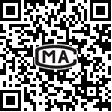 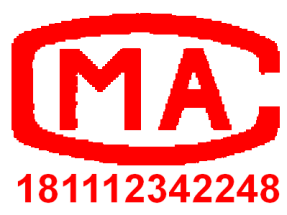 检测报告Test  ReportZH20-HBJC-558项目名称          地块土壤及地下水自行检测                        委托单位           浙江永立钢业有限公司            浙江浙海环保科技有限公司ZheJiang ZheHai Environmental Technology& Engineering Co. Ltd说明一、本报告无签发人签名，或涂改，或未加盖本公司检测报告专用章及骑缝章均无效；二、本报告部分复制，或完整复制后未加盖本公司检测报告专用章均无效；三、未经同意本报告不得用于广告宣传；四、委托现场检测，本报告仅对本次样品负责；五、委托方若对本报告有异议，请于收到报告之日起十五个工作日内向本公司提出。浙江浙海环保科技有限公司地址：临海市杜桥镇杜南大道医化园区邮编：317016电话：0776-855810委托方	浙江永立钢业有限公司          委托方地址  浙江省临海市上盘镇北洋工业区  样品类别   地下水、土壤    检测类别   委托检测   采样日期   2020年09月29日（土壤）、10月08日（地下水）   检测日期   2020年09月29日至10月17日    1、检测方法项目频次点位及评价标准1.1检测方法依据土壤检测项目检出限一览表1.2检测要求、检测项目及频次注：带*不在我公司资质范围，经委托方同意，土壤中六价铬*分包给杭州普洛赛斯检测科技有限公司检测，资质认定许可编号：171100111484，本报告可将获得的分包数据结果纳入自身的检测报告中。1.3检测点位经纬度及样品性状（1）地下水（2）土壤1.4评价标准：《土壤环境质量 建设用地土壤污染风险管控标准》（GB 36600-2018）第二类用地，《地下水质量标准》（GB 14848-2017），具体详见下表：表1 土壤环境质量 建设用地土壤污染风险管控标准（GB 36600-2018） 单位：mg/kg                                   表2 地下水质量标准（GB 14848-2017）2、检测结果2.1地下水检测结果2.2土壤检测结果-1                                               单位：mg/kg土壤检测结果-2                                                   单位：mg/kg土壤检测结果-3                                                   单位：mg/kg3、质量保证及质量控制3.1分析方法及检测仪器地下水分析方法及使用仪器一览表土壤分析方法及使用仪器一览表3.2、人员资质    本次项目的检测人员经过上岗证考核并持有合格证书，监测人员资质一览表见下表。 人员资质一览表3.3土壤检测分析过程中的质量保证和质量控制土壤样品的采集、运输、保存、实验室分析和数据计算的全过程均按《土壤环境监测技术规范》HJ/T166-2004、《地块土壤和地下水中挥发性有机物采样技术导则》及相关分析方法标准等要求进行。采样过程中采集一定比例的平行样和空白样；实验室分析过程使用空白试验、平行样测定等质控措施，质控数据符合相关质控要求，部分质控分析结果情况见下表。分析项目平行样情况具体数量一览表                 质控分析结果情况一览表-1                单位：mg/kg 质控分析结果情况一览表-2                单位：mg/kg    注：“NC”表示结果无法计算 3.4 地下水检测分析过程中的质量保证和质量控制地下水样的采集、运输、保存、实验室分析和数据计算的全过程均按《地下水环境技术规范》HJ/T164-2004等要求进行。采样过程中采集一定比例的平行样和空白样；实验室分析过程进行空白试验、平行样测定等质控措施，质控数据符合相关质控要求，部分质控分析结果情况见下表。质控分析结果情况一览表-3  注：“NC”表示结果无法计算4、附件：4.1浙江永立钢业有限公司地块土壤及地下水检测检测方案（委托方提供）：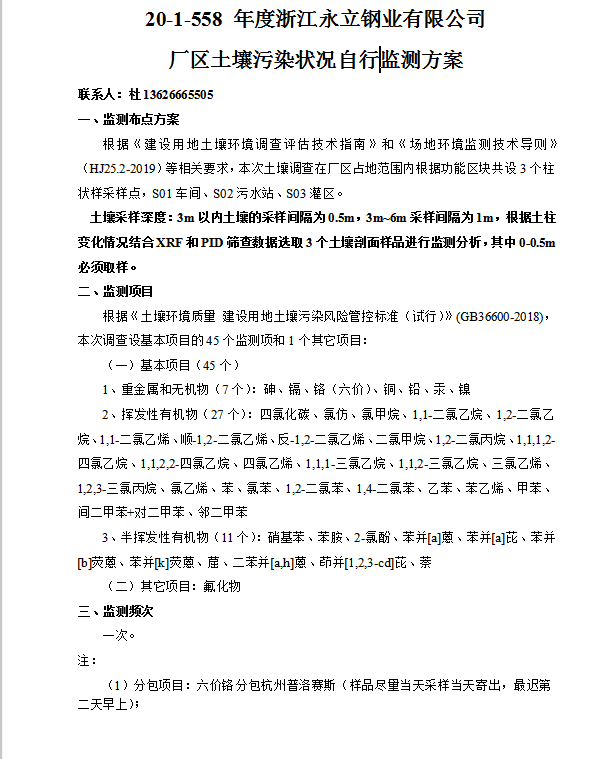 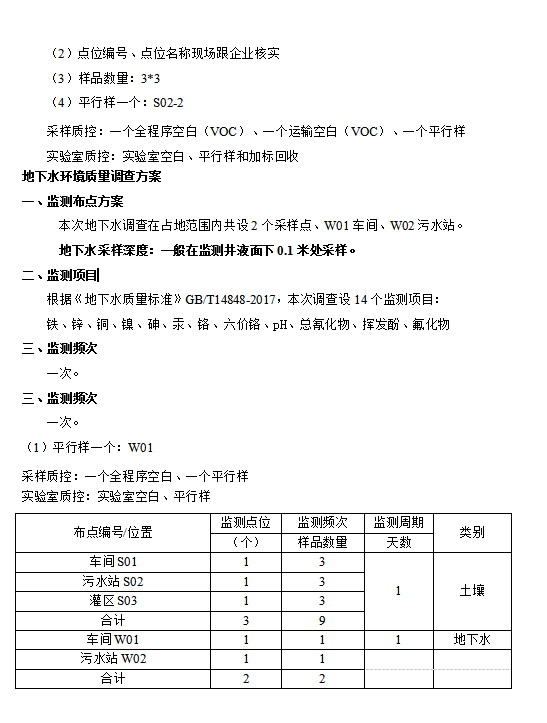 4.2单位资质证书：浙江浙海环保科技有限公司检验检测机构资质认定证书：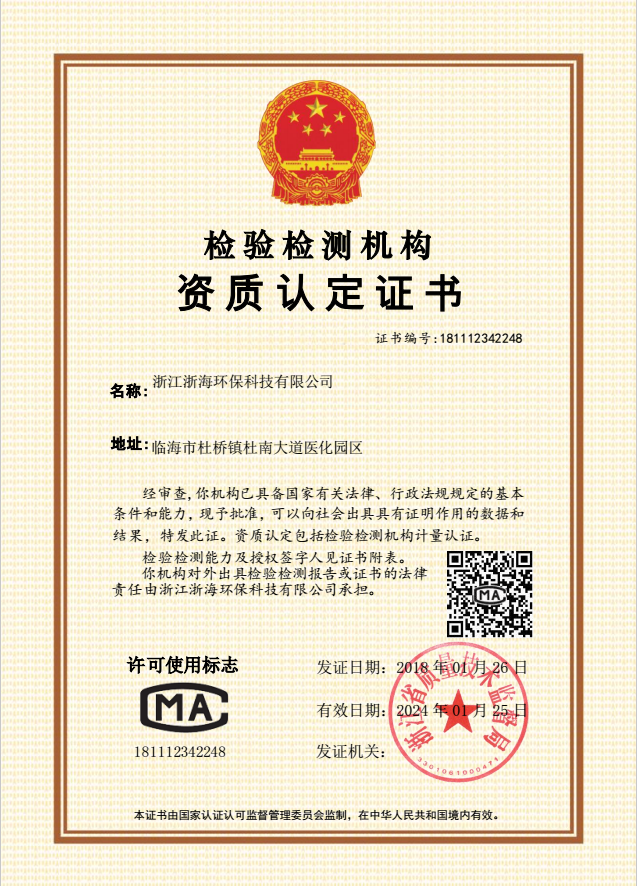 分包单位检验检测机构资质认定证书：分包单位资质：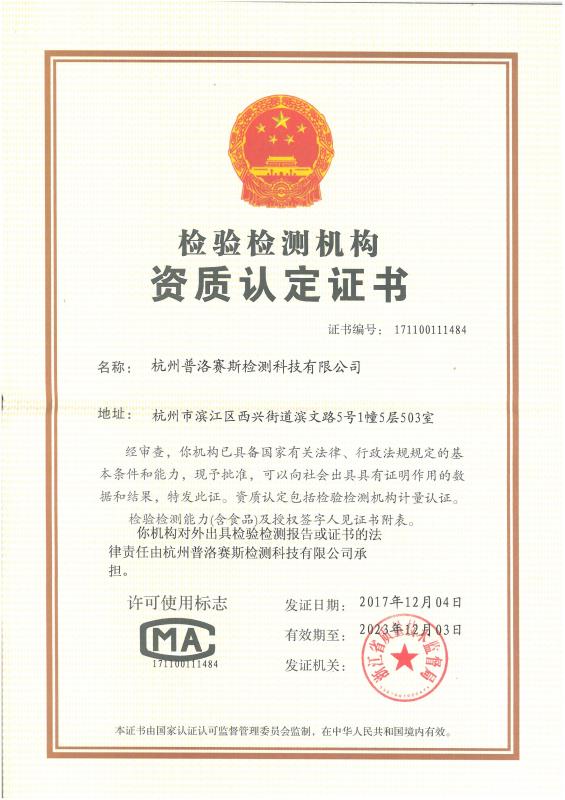 4.3分包报告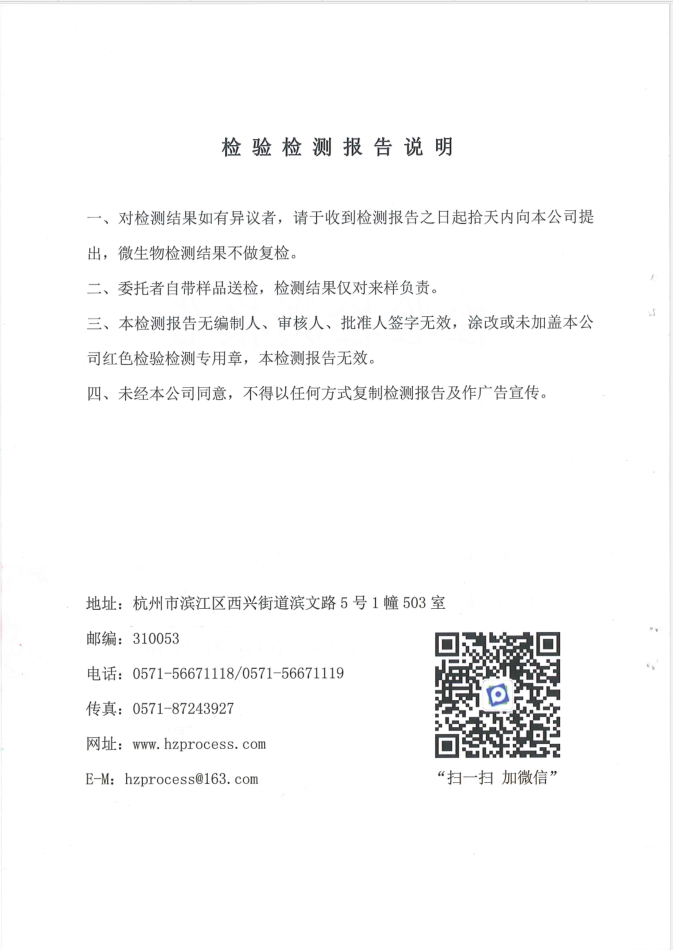 4.4现场采样样品照片                                   END                                    报告编制：		              审核：                     签发：			日期：浙江浙海环保科技有限公司（检测报告专用章）类别项目名称方法名称及编号方法名称及编号检出限地下水pH值便携式pH计法《水和废水监测分析方法》（第四版增补版）国家环境保护总局（2002年）便携式pH计法《水和废水监测分析方法》（第四版增补版）国家环境保护总局（2002年）/地下水六价铬水质 六价铬的测定 二苯碳酰二肼分光光度法 GB/T 7467-1987水质 六价铬的测定 二苯碳酰二肼分光光度法 GB/T 7467-19870.004mg/L地下水铜水质 32种元素的测定 电感耦合等离子体发射光谱法HJ776-2015水质 32种元素的测定 电感耦合等离子体发射光谱法HJ776-20150.04mg/L地下水镍水质 32种元素的测定 电感耦合等离子体发射光谱法HJ776-2015水质 32种元素的测定 电感耦合等离子体发射光谱法HJ776-20150.007mg/L地下水铁水质 32种元素的测定 电感耦合等离子体发射光谱法HJ776-2015水质 32种元素的测定 电感耦合等离子体发射光谱法HJ776-20150.01mg/L地下水锌水质 32种元素的测定 电感耦合等离子体发射光谱法HJ776-2015水质 32种元素的测定 电感耦合等离子体发射光谱法HJ776-20150.009mg/L地下水铬水质 32种元素的测定 电感耦合等离子体发射光谱法HJ776-2015水质 32种元素的测定 电感耦合等离子体发射光谱法HJ776-20150.03mg/L地下水砷水质 汞、砷、硒、铋和锑的测定 原子荧光法 HJ 694-2014水质 汞、砷、硒、铋和锑的测定 原子荧光法 HJ 694-20140.3µg/L地下水汞水质 汞、砷、硒、铋和锑的测定 原子荧光法 HJ 694-2014水质 汞、砷、硒、铋和锑的测定 原子荧光法 HJ 694-20140.04µg/L地下水总氰化物水质 氰化物的测定 容量法和分光光度法 HJ 484-2009水质 氰化物的测定 容量法和分光光度法 HJ 484-20090.004mg/L地下水氟化物水质 无机阴离子（F-、Cl-、NO2-、Br-、NO3-、PO43-、SO32-、SO42-）的测定 离子色谱法 HJ84-2016水质 无机阴离子（F-、Cl-、NO2-、Br-、NO3-、PO43-、SO32-、SO42-）的测定 离子色谱法 HJ84-20160.006mg/L地下水挥发酚水质 挥发酚的测定 4-氨基安替比林分光光度法  HJ503-2009水质 挥发酚的测定 4-氨基安替比林分光光度法  HJ503-20090.0003mg/L土壤铜土壤和沉积物 铜、锌、铅、镍、铬的测定 火焰原子吸收分光光度法 HJ491-2019土壤和沉积物 铜、锌、铅、镍、铬的测定 火焰原子吸收分光光度法 HJ491-20191mg/kg土壤镍土壤和沉积物 铜、锌、铅、镍、铬的测定 火焰原子吸收分光光度法 HJ491-2019土壤和沉积物 铜、锌、铅、镍、铬的测定 火焰原子吸收分光光度法 HJ491-20193mg/kg土壤铅土壤和沉积物 铜、锌、铅、镍、铬的测定 火焰原子吸收分光光度法 HJ491-2019土壤和沉积物 铜、锌、铅、镍、铬的测定 火焰原子吸收分光光度法 HJ491-201910mg/kg土壤镉土壤质量 铅、镉的测定 石墨炉原子吸收分光光度法GB/T 17141-1997土壤质量 铅、镉的测定 石墨炉原子吸收分光光度法GB/T 17141-19970.01mg/kg土壤汞土壤和沉积物 汞、砷、硒、铋、锑的测定 微波消解/原子荧光法 HJ 680-2013土壤和沉积物 汞、砷、硒、铋、锑的测定 微波消解/原子荧光法 HJ 680-20130.002mg/kg土壤砷土壤和沉积物 汞、砷、硒、铋、锑的测定 微波消解/原子荧光法 HJ 680-2013土壤和沉积物 汞、砷、硒、铋、锑的测定 微波消解/原子荧光法 HJ 680-20130.01mg/kg土壤总氟化物土壤 水溶性氟化物和总氟化物的测定 离子选择电极法 HJ 873-2017土壤 水溶性氟化物和总氟化物的测定 离子选择电极法 HJ 873-201763mg/kg土壤四氯化碳、氯仿、1,1-二氯乙烷、1,2-二氯乙烷、1,1-二氯乙烯、顺-1,2-二氯乙烯、反-1,2-二氯乙烯、二氯甲烷、1,2-二氯丙烷、1,1,1,2-四氯乙烷、1,1,2,2-四氯乙烷、四氯乙烯、1,1,1-三氯乙烷、1,1,2-三氯乙烷、三氯乙烯、1,2,3-三氯丙烷、氯乙烯、苯、氯苯、1,2-二氯苯、1,4-二氯苯、乙苯、苯乙烯、甲苯、间二甲苯+对二甲苯、邻二甲苯四氯化碳、氯仿、1,1-二氯乙烷、1,2-二氯乙烷、1,1-二氯乙烯、顺-1,2-二氯乙烯、反-1,2-二氯乙烯、二氯甲烷、1,2-二氯丙烷、1,1,1,2-四氯乙烷、1,1,2,2-四氯乙烷、四氯乙烯、1,1,1-三氯乙烷、1,1,2-三氯乙烷、三氯乙烯、1,2,3-三氯丙烷、氯乙烯、苯、氯苯、1,2-二氯苯、1,4-二氯苯、乙苯、苯乙烯、甲苯、间二甲苯+对二甲苯、邻二甲苯土壤和沉积物 挥发性有机物的测定 吹扫捕集/气相色谱-质谱法HJ 605-2011详见下表土壤苯并[a]蒽、苯并[a]芘、苯并[b]荧蒽、苯并[k]荧蒽、䓛、硝基苯、2-氯酚、二苯并[a,h]蒽、茚并[1,2,3-cd]、萘苯并[a]蒽、苯并[a]芘、苯并[b]荧蒽、苯并[k]荧蒽、䓛、硝基苯、2-氯酚、二苯并[a,h]蒽、茚并[1,2,3-cd]、萘土壤和沉积物 半挥发性有机物的测定 气相色谱-质谱法 HJ 834-2017详见下表分析项目检出限分析项目检出限挥发性有机物                                                          单位：mg/kg挥发性有机物                                                          单位：mg/kg挥发性有机物                                                          单位：mg/kg挥发性有机物                                                          单位：mg/kg四氯化碳0.00131,1,1-三氯乙烷0.0013氯仿0.00111,1,2-三氯乙烷0.00121,1-二氯乙烷0.0012三氯乙烯0.00121,2-二氯乙烷0.00131,2,3-三氯丙烷0.00121,1-二氯乙烯0.001氯苯0.0012顺-1,2-二氯乙烯0.00131,2-二氯苯0.0015反-1,2-二氯乙烯0.00141,4-二氯苯0.0015二氯甲烷0.0015乙苯0.00121,2-二氯丙烷0.008氯乙烯0.0011,1,1,2-四氯乙烷0.0012甲苯0.00131,1,2,2-四氯乙烷0.0012间二甲苯+对二甲苯0.0012四氯乙烯0.0014邻二甲苯0.0012氯甲烷0.001苯0.0019苯乙烯0.0011//半挥发性有机物                                                         单位：mg/kg半挥发性有机物                                                         单位：mg/kg半挥发性有机物                                                         单位：mg/kg半挥发性有机物                                                         单位：mg/kg硝基苯0.09䓛0.12-氯酚0.06二苯并[a,h]蒽0.1苯并[a]蒽0.1茚并[1,2,3-cd]芘0.1苯并[b]荧蒽0.2萘0.09苯并[k]荧蒽0.1苯并[a]芘0.1地下水检测要求根据委托方提供的监测方案要求，确定2个检测点位，利用厂内现有水井：车间（W01）、污水站（W02），用贝勒管采样，同时现场检测pH值、溶解氧、浊度、温度监控水质要求。地下水检测项目重金属：铁、锌、铜、镍、砷、汞、铬；其他：六价铬、pH值、总氰化物、挥发酚、氟化物地下水检测频次1次地下水采样时间2020年10月08日地下水评价标准《地下水质量标准》（GB 14848-2017）土壤检测要求根据委托方提供的监测方案要求，确定采3个柱状土，每个采样点位土壤深度为6m：车间（S01）、污水站（S02）、罐区（S03），用QS系列直压式机械套管采样，每个柱状样采集一个表层及用PID、XRF筛选出2个下层样品，三个样品送实验室检测。S01：1个表层土壤样品，2个下层土土壤样品，S02：1个表层土壤样品，2个下层土土壤样品，S03：1个表层土壤样品，2个下层土土壤样品。S01，生产车间，碎石层和硬化层18dm：第一层土壤样品采集位置：地面以下18~23dm的土壤； 第二层土壤样品采集位置：地面以下23~28dm的土壤；第三层土壤样品采集位置：地面以下48~58dm的土壤;S02，污水站，碎石层和硬化层17dm；第一层土壤样品采集位置：地面以下17~22dm的土壤；第二层土壤样品采集位置：地面以下22~27dm的土壤；第三层土壤样品采集位置：地面以下47~57dm的土壤；S03，罐区，碎石层和硬化层16dm；第一层土壤样品采集位置：地面以下16~21dm的土壤；第二层土壤样品采集位置：地面以下21~26dm的土壤；第三层土壤样品采集位置：地面以下46~56dm的土壤。土壤检测项目45个基本项目（六价铬*）+特征因子：总氟化物土壤检测频次一次土壤采样时间2020年09月29日土壤评价标准《土壤环境质量 建设用地土壤污染风险管控标准》（GB 36600-2018）第二类用地评价检测类别点位名称经纬度点位编号样品外观地下水车间北纬28°45′32.85″东经121°38′09.82″W01浅黄、透明地下水污水站北纬28°45′34.96″东经121°38′00.37″W02无色、透明检测类别点位名称经纬度点位编号样品外观样品外观样品外观检测类别点位名称经纬度点位编号第一层第二层第三层土壤车间北纬28°45′33.35″东经121°38′09.77″S01黄灰栗土壤污水站北纬28°45′34.85″东经121°38′00.71″S02黄黄灰土壤罐区北纬28°45′35.36″东经121°38′00.43″S03黄黄灰序号污染物项目CAS编号筛选值筛选值管制值管制值序号污染物项目CAS编号第一类用地第二类用地第一类用地第二类用地重金属和无机物重金属和无机物重金属和无机物重金属和无机物重金属和无机物重金属和无机物重金属和无机物1砷7440-38-220601201402镉7440-43-92065471723铬（六价）18540-29-93.05.730784铜7440-50-82000180008000360005铅7439-92-140080080025006汞7439-97-683833827镍7440-02-01509006002000挥发性有机物挥发性有机物挥发性有机物挥发性有机物挥发性有机物挥发性有机物挥发性有机物8四氯化碳56-23-50.92.89369氯仿67-66-30.30.951010氯甲烷74-87-3123721120111,1-二氯乙烷75-34-33920100121,2-二氯乙烷107-06-20.525621131,1-二氯乙烯75-35-412664020014顺-1,2-二氯乙烯156-59-266596200200015反-1,2-二氯乙烯156-60-510543116316二氯甲烷75-09-2946163002000171,2-二氯丙烷78-87-515547181,1,1,2-四氯乙烷630-20-62.61026100191,1,2,2-四氯乙烷79-34-51.66.8145020四氯乙烯127-18-4115334183211,1,1-三氯乙烷71-55-6701840840840221,1,2-三氯乙烷79-00-50.62.851523三氯乙烯79-01-60.72.8720241,2,3-三氯丙烷76-18-40.050.50.5525氯乙烯75-01-40.120.431.24.326苯71-43-214104027氯苯108-90-7682702001000281,2-二氯苯95-50-1560560560560291,4-二氯苯106-46-75.6205620030乙苯100-41-47.2287228031苯乙烯100-42-5129012901298129032甲苯100-88-3120012001200120033间二甲苯+对二甲苯108-38-3/106-42-316357050057034邻二甲苯95-47-6222640640640半挥发性有机物半挥发性有机物半挥发性有机物半挥发性有机物半挥发性有机物半挥发性有机物半挥发性有机物35硝基苯98-95-3347619076036苯胺62-53-392260211663372-氯酚95-57-82502256500450038苯并(a)蒽56-55-35.5155515139苯并(a)芘50-32-80.551.55.51540苯并(b)荧蒽205-99-25.5155515141苯并(k)荧蒽207-08-955151550150042䓛218-01-9490129349001290043二苯并(a,h)蒽53-70-30.551.55.51544茚并(1,2,3-cd)芘193-39-55.5155515145萘91-20-32570255700感官性状及一般理化指标感官性状及一般理化指标感官性状及一般理化指标感官性状及一般理化指标感官性状及一般理化指标感官性状及一般理化指标感官性状及一般理化指标感官性状及一般理化指标感官性状及一般理化指标序号检测项目Ⅰ类Ⅰ类Ⅱ类Ⅱ类Ⅲ类Ⅳ类Ⅴ类pH值6.5≤pH≤8.56.5≤pH≤8.56.5≤pH≤8.56.5≤pH≤8.56.5≤pH≤8.55.5≤pH＜6.5或8.5＜pH≤9.0pH＜5.5或pH＞9.0铜/（mg/L）≤0.01≤0.05≤0.05≤0.10≤0.10≤1.50＞1.50挥发酚/（mg/L）≤0.001≤0.001≤0.001≤0.002≤0.002≤0.01＞0.01铁/（mg/L）≤0.1≤0.2≤0.2≤0.3≤0.3≤2.0＞2.0锌/（mg/L）≤0.05≤0.5≤0.5≤1.0≤1.0≤5.00＞5.00毒理学指标毒理学指标毒理学指标毒理学指标毒理学指标毒理学指标毒理学指标毒理学指标毒理学指标氟化物/（mg/L）≤1.0≤1.0≤1.0≤1.0≤1.0≤2.0＞2.0氰化物/（mg/L）≤0.001≤0.001≤0.01≤0.01≤0.05≤0.1＞0.1铬（六价）/（mg/L）≤0.005≤0.005≤0.01≤0.01≤0.05≤0.10＞0.10镍/（mg/L）≤0.002≤0.002≤0.002≤0.002≤0.02≤0.10＞0.10汞/（mg/L）≤0.0001≤0.0001≤0.0001≤0.0001≤0.001≤0.002＞0.002砷/（mg/L）≤0.001≤0.001≤0.001≤0.001≤0.01≤0.05＞0.05         检测点位检测项目W01车间单指标评价W02污水站单指标评价pH值6.93Ⅰ6.89Ⅰ六价铬/（mg/L）<0.004Ⅰ0.007Ⅱ挥发酚/（mg/L）8×10-4Ⅰ3×10-4Ⅰ氟化物/（mg/L）0.222Ⅰ0.194Ⅰ总氰化物/（mg/L）0.013Ⅲ0.008Ⅱ汞/（mg/L）5.75×10-4Ⅲ9.90×10-4Ⅲ砷/（mg/L）3.7×10-4Ⅰ2.6×10-4Ⅰ铜/（mg/L）0.08Ⅲ0.07Ⅲ镍/（mg/L）0.045Ⅳ0.010Ⅲ铁/（mg/L）0.04Ⅰ0.05Ⅰ锌/（mg/L）0.016Ⅰ0.031Ⅰ铬/（mg/L）0.05/0.06/依据《地下水质量标准》（GB 14848-2017）进行判定，W01车间处地下水pH值、六价铬、挥发酚、氟化物、砷、铁、锌单指标评价定为Ⅲ类以内，总氰化物、汞、铜单指标评价定为Ⅲ类，镍单指标评价定为Ⅳ类，综合判定W01车间处地下水为Ⅳ类；W02污水站处地下水pH值、六价铬、挥发酚、氟化物、总氰化物、砷、铁、锌单指标评价定为Ⅲ类以内，镍、汞、铜指标评价定为Ⅲ类，综合判定W02污水站处地下水为Ⅲ类。依据《地下水质量标准》（GB 14848-2017）进行判定，W01车间处地下水pH值、六价铬、挥发酚、氟化物、砷、铁、锌单指标评价定为Ⅲ类以内，总氰化物、汞、铜单指标评价定为Ⅲ类，镍单指标评价定为Ⅳ类，综合判定W01车间处地下水为Ⅳ类；W02污水站处地下水pH值、六价铬、挥发酚、氟化物、总氰化物、砷、铁、锌单指标评价定为Ⅲ类以内，镍、汞、铜指标评价定为Ⅲ类，综合判定W02污水站处地下水为Ⅲ类。依据《地下水质量标准》（GB 14848-2017）进行判定，W01车间处地下水pH值、六价铬、挥发酚、氟化物、砷、铁、锌单指标评价定为Ⅲ类以内，总氰化物、汞、铜单指标评价定为Ⅲ类，镍单指标评价定为Ⅳ类，综合判定W01车间处地下水为Ⅳ类；W02污水站处地下水pH值、六价铬、挥发酚、氟化物、总氰化物、砷、铁、锌单指标评价定为Ⅲ类以内，镍、汞、铜指标评价定为Ⅲ类，综合判定W02污水站处地下水为Ⅲ类。依据《地下水质量标准》（GB 14848-2017）进行判定，W01车间处地下水pH值、六价铬、挥发酚、氟化物、砷、铁、锌单指标评价定为Ⅲ类以内，总氰化物、汞、铜单指标评价定为Ⅲ类，镍单指标评价定为Ⅳ类，综合判定W01车间处地下水为Ⅳ类；W02污水站处地下水pH值、六价铬、挥发酚、氟化物、总氰化物、砷、铁、锌单指标评价定为Ⅲ类以内，镍、汞、铜指标评价定为Ⅲ类，综合判定W02污水站处地下水为Ⅲ类。依据《地下水质量标准》（GB 14848-2017）进行判定，W01车间处地下水pH值、六价铬、挥发酚、氟化物、砷、铁、锌单指标评价定为Ⅲ类以内，总氰化物、汞、铜单指标评价定为Ⅲ类，镍单指标评价定为Ⅳ类，综合判定W01车间处地下水为Ⅳ类；W02污水站处地下水pH值、六价铬、挥发酚、氟化物、总氰化物、砷、铁、锌单指标评价定为Ⅲ类以内，镍、汞、铜指标评价定为Ⅲ类，综合判定W02污水站处地下水为Ⅲ类。序号序号污染物项目第二类用地第二类用地车间S01车间S01车间S01符合性判定序号序号污染物项目筛选值管制值第一层第二层第三层符合性判定基本项目基本项目基本项目基本项目基本项目基本项目基本项目基本项目基本项目重金属和无机物砷601400.280.240.85符合重金属和无机物镉651720.200.150.13符合重金属和无机物铬（六价）*5.778<0.5<0.5<0.5符合重金属和无机物铜1800036000141413符合重金属和无机物铅8002500<10<1015符合重金属和无机物汞38820.4410.4120.679符合重金属和无机物镍9002000<3<3<3符合挥发性有机物氯甲烷37120<1.0×10-3<1.0×10-3<1.0×10-3符合挥发性有机物氯乙烯0.434.3<1.0×10-3<1.0×10-3<1.0×10-3符合挥发性有机物1,1-二氯乙烯66200<1.0×10-3<1.0×10-3<1.0×10-3符合挥发性有机物二氯甲烷6162000<1.5×10-3<1.5×10-3<1.5×10-3符合挥发性有机物反式-1，2-二氯乙烯54163<1.4×10-3<1.4×10-3<1.4×10-3符合挥发性有机物1,1-二氯乙烷9100<1.2×10-3<1.2×10-3<1.2×10-3符合挥发性有机物顺式-1,2-二氯乙烯5962000<1.3×10-3<1.3×10-3<1.3×10-3符合挥发性有机物氯仿0.910<1.1×10-3<1.1×10-3<1.1×10-3符合挥发性有机物1,1,1-三氯乙烷840840<1.3×10-3<1.3×10-3<1.3×10-3符合挥发性有机物四氯化碳2.836<1.3×10-3<1.3×10-3<1.3×10-3符合挥发性有机物苯440<1.9×10-3<1.9×10-3<1.9×10-3符合挥发性有机物1，2-二氯乙烷521<1.3×10-3<1.3×10-3<1.3×10-3符合挥发性有机物三氯乙烯2.820<1.2×10-3<1.2×10-3<1.2×10-3符合挥发性有机物1,2-二氯丙烷547<1.1×10-3<1.1×10-3<1.1×10-3符合挥发性有机物甲苯12001200<1.3×10-3<1.3×10-3<1.3×10-3符合挥发性有机物1,1,2-三氯乙烷2.815<1.2×10-3<1.2×10-3<1.2×10-3符合挥发性有机物四氯乙烯53183<1.4×10-3<1.4×10-3<1.4×10-3符合挥发性有机物氯苯2701000<1.2×10-3<1.2×10-3<1.2×10-3符合挥发性有机物1,1,1,2-四氯乙烷10100<1.2×10-3<1.2×10-3<1.2×10-3符合挥发性有机物乙苯28280<1.2×10-3<1.2×10-3<1.2×10-3符合挥发性有机物间，对二甲苯570570<1.2×10-3<1.2×10-3<1.2×10-3符合挥发性有机物邻二甲苯640640<1.2×10-3<1.2×10-3<1.2×10-3符合挥发性有机物苯乙烯12901290<1.1×10-3<1.1×10-3<1.1×10-3符合挥发性有机物1,1,2,2-四氯乙烷6.850<1.2×10-3<1.2×10-3<1.2×10-3符合挥发性有机物1,2,3-三氯丙烷0.55<1.2×10-3<1.2×10-3<1.2×10-3符合挥发性有机物1,4-二氯苯20200<1.5×10-3<1.5×10-3<1.5×10-3符合挥发性有机物1,2-二氯苯560560<1.5×10-3<1.5×10-3<1.5×10-3符合半挥发性有机物2-氯酚22564500<0.06<0.06<0.06符合半挥发性有机物硝基苯76760<0.09<0.09<0.09符合半挥发性有机物萘70700<0.09<0.09<0.09符合半挥发性有机物苯并[a]蒽15151<0.1<0.1<0.1符合半挥发性有机物䓛129312900<0.1<0.1<0.1符合半挥发性有机物苯并[b]荧蒽15151<0.2<0.2<0.2符合半挥发性有机物苯并[k]荧蒽1511500<0.1<0.1<0.1符合半挥发性有机物苯并[a]芘1.515<0.1<0.1<0.1符合半挥发性有机物茚并[1,2,3-cd]芘15151<0.1<0.1<0.1符合半挥发性有机物二苯并[a,h]蒽1.515<0.1<0.1<0.1符合特征因子特征因子特征因子特征因子特征因子特征因子特征因子特征因子特征因子总氟化物//8793107/注：符合性判定结果为符合是指污染物含量低于第二类用地风险筛选值。注：符合性判定结果为符合是指污染物含量低于第二类用地风险筛选值。注：符合性判定结果为符合是指污染物含量低于第二类用地风险筛选值。注：符合性判定结果为符合是指污染物含量低于第二类用地风险筛选值。注：符合性判定结果为符合是指污染物含量低于第二类用地风险筛选值。注：符合性判定结果为符合是指污染物含量低于第二类用地风险筛选值。注：符合性判定结果为符合是指污染物含量低于第二类用地风险筛选值。注：符合性判定结果为符合是指污染物含量低于第二类用地风险筛选值。注：符合性判定结果为符合是指污染物含量低于第二类用地风险筛选值。序号序号污染物项目第二类用地第二类用地污水站S02污水站S02污水站S02符合性判定序号序号污染物项目筛选值管制值第一层第二层第三层符合性判定基本项目基本项目基本项目基本项目基本项目基本项目基本项目基本项目基本项目重金属和无机物砷601400.910.820.56符合重金属和无机物镉651720.280.100.06符合重金属和无机物铬（六价）*5.778<0.5<0.5<0.5符合重金属和无机物铜1800036000141724符合重金属和无机物铅800250041<10<10符合重金属和无机物汞38820.7410.2860.670符合重金属和无机物镍9002000<3<3<3符合挥挥发性有机物氯甲烷37120<1.0×10-3<1.0×10-3<1.0×10-3符合挥挥发性有机物氯乙烯0.434.3<1.0×10-3<1.0×10-3<1.0×10-3符合挥挥发性有机物1,1-二氯乙烯66200<1.0×10-3<1.0×10-3<1.0×10-3符合挥挥发性有机物二氯甲烷6162000<1.5×10-3<1.5×10-3<1.5×10-3符合挥挥发性有机物反式-1，2-二氯乙烯54163<1.4×10-3<1.4×10-3<1.4×10-3符合挥挥发性有机物1,1-二氯乙烷9100<1.2×10-3<1.2×10-3<1.2×10-3符合挥挥发性有机物顺式-1,2-二氯乙烯5962000<1.3×10-3<1.3×10-3<1.3×10-3符合挥挥发性有机物氯仿0.910<1.1×10-3<1.1×10-3<1.1×10-3符合挥挥发性有机物1,1,1-三氯乙烷840840<1.3×10-3<1.3×10-3<1.3×10-3符合挥挥发性有机物四氯化碳2.836<1.3×10-3<1.3×10-3<1.3×10-3符合挥挥发性有机物苯440<1.9×10-3<1.9×10-3<1.9×10-3符合挥挥发性有机物1，2-二氯乙烷521<1.3×10-3<1.3×10-3<1.3×10-3符合挥挥发性有机物三氯乙烯2.820<1.2×10-3<1.2×10-3<1.2×10-3符合挥挥发性有机物1,2-二氯丙烷547<1.1×10-3<1.1×10-3<1.1×10-3符合挥挥发性有机物甲苯12001200<1.3×10-3<1.3×10-3<1.3×10-3符合挥挥发性有机物1,1,2-三氯乙烷2.815<1.2×10-3<1.2×10-3<1.2×10-3符合挥挥发性有机物四氯乙烯53183<1.4×10-3<1.4×10-3<1.4×10-3符合挥挥发性有机物氯苯2701000<1.2×10-3<1.2×10-3<1.2×10-3符合挥挥发性有机物1,1,1,2-四氯乙烷10100<1.2×10-3<1.2×10-3<1.2×10-3符合挥挥发性有机物乙苯28280<1.2×10-3<1.2×10-3<1.2×10-3符合挥挥发性有机物间，对二甲苯570570<1.2×10-3<1.2×10-3<1.2×10-3符合挥挥发性有机物邻二甲苯640640<1.2×10-3<1.2×10-3<1.2×10-3符合挥挥发性有机物苯乙烯12901290<1.1×10-3<1.1×10-3<1.1×10-3符合挥挥发性有机物1,1,2,2-四氯乙烷6.850<1.2×10-3<1.2×10-3<1.2×10-3符合挥挥发性有机物1,2,3-三氯丙烷0.55<1.2×10-3<1.2×10-3<1.2×10-3符合挥挥发性有机物1,4-二氯苯20200<1.5×10-3<1.5×10-3<1.5×10-3符合挥挥发性有机物1,2-二氯苯560560<1.5×10-3<1.5×10-3<1.5×10-3符合半挥发性有机物2-氯酚22564500<0.06<0.06<0.06符合半挥发性有机物硝基苯76760<0.09<0.09<0.09符合半挥发性有机物萘70700<0.09<0.09<0.09符合半挥发性有机物苯并[a]蒽15151<0.1<0.1<0.1符合半挥发性有机物䓛129312900<0.1<0.1<0.1符合半挥发性有机物苯并[b]荧蒽15151<0.2<0.2<0.2符合半挥发性有机物苯并[k]荧蒽1511500<0.1<0.1<0.1符合半挥发性有机物苯并[a]芘1.515<0.1<0.1<0.1符合半挥发性有机物茚并[1,2,3-cd]芘15151<0.1<0.1<0.1符合半挥发性有机物二苯并[a,h]蒽1.515<0.1<0.1<0.1符合特征因子特征因子特征因子特征因子特征因子特征因子特征因子特征因子特征因子总氟化物//948880/注：符合性判定结果为符合是指污染物含量低于第二类用地风险筛选值。注：符合性判定结果为符合是指污染物含量低于第二类用地风险筛选值。注：符合性判定结果为符合是指污染物含量低于第二类用地风险筛选值。注：符合性判定结果为符合是指污染物含量低于第二类用地风险筛选值。注：符合性判定结果为符合是指污染物含量低于第二类用地风险筛选值。注：符合性判定结果为符合是指污染物含量低于第二类用地风险筛选值。注：符合性判定结果为符合是指污染物含量低于第二类用地风险筛选值。注：符合性判定结果为符合是指污染物含量低于第二类用地风险筛选值。注：符合性判定结果为符合是指污染物含量低于第二类用地风险筛选值。序号序号污染物项目第二类用地第二类用地罐区S03罐区S03罐区S03符合性判定序号序号污染物项目筛选值管制值第一层第二层第三层符合性判定基本项目基本项目基本项目基本项目基本项目基本项目基本项目基本项目基本项目重金属和无机物砷601400.350.260.26符合重金属和无机物镉651720.140.130.14符合重金属和无机物铬（六价）*5.778<0.5<0.5<0.5符合重金属和无机物铜1800036000282221符合重金属和无机物铅8002500<10<1014符合重金属和无机物汞38820.6930.7410.664符合重金属和无机物镍9002000<3<3<3符合挥挥发性有机物氯甲烷37120<1.0×10-3<1.0×10-3<1.0×10-3符合挥挥发性有机物氯乙烯0.434.3<1.0×10-3<1.0×10-3<1.0×10-3符合挥挥发性有机物1,1-二氯乙烯66200<1.0×10-3<1.0×10-3<1.0×10-3符合挥挥发性有机物二氯甲烷6162000<1.5×10-3<1.5×10-3<1.5×10-3符合挥挥发性有机物反式-1，2-二氯乙烯54163<1.4×10-3<1.4×10-3<1.4×10-3符合挥挥发性有机物1,1-二氯乙烷9100<1.2×10-3<1.2×10-3<1.2×10-3符合挥挥发性有机物顺式-1,2-二氯乙烯5962000<1.3×10-3<1.3×10-3<1.3×10-3符合挥挥发性有机物氯仿0.910<1.1×10-3<1.1×10-3<1.1×10-3符合挥挥发性有机物1,1,1-三氯乙烷840840<1.3×10-3<1.3×10-3<1.3×10-3符合挥挥发性有机物四氯化碳2.836<1.3×10-3<1.3×10-3<1.3×10-3符合挥挥发性有机物苯440<1.9×10-3<1.9×10-3<1.9×10-3符合挥挥发性有机物1，2-二氯乙烷521<1.3×10-3<1.3×10-3<1.3×10-3符合挥挥发性有机物三氯乙烯2.820<1.2×10-3<1.2×10-3<1.2×10-3符合挥挥发性有机物1,2-二氯丙烷547<1.1×10-3<1.1×10-3<1.1×10-3符合挥挥发性有机物甲苯12001200<1.3×10-3<1.3×10-3<1.3×10-3符合挥挥发性有机物1,1,2-三氯乙烷2.815<1.2×10-3<1.2×10-3<1.2×10-3符合挥挥发性有机物四氯乙烯53183<1.4×10-3<1.4×10-3<1.4×10-3符合挥挥发性有机物氯苯2701000<1.2×10-3<1.2×10-3<1.2×10-3符合挥挥发性有机物1,1,1,2-四氯乙烷10100<1.2×10-3<1.2×10-3<1.2×10-3符合挥挥发性有机物乙苯28280<1.2×10-3<1.2×10-3<1.2×10-3符合挥挥发性有机物间，对二甲苯570570<1.2×10-3<1.2×10-3<1.2×10-3符合挥挥发性有机物邻二甲苯640640<1.2×10-3<1.2×10-3<1.2×10-3符合挥挥发性有机物苯乙烯12901290<1.1×10-3<1.1×10-3<1.1×10-3符合挥挥发性有机物1,1,2,2-四氯乙烷6.850<1.2×10-3<1.2×10-3<1.2×10-3符合挥挥发性有机物1,2,3-三氯丙烷0.55<1.2×10-3<1.2×10-3<1.2×10-3符合挥挥发性有机物1,4-二氯苯20200<1.5×10-3<1.5×10-3<1.5×10-3符合挥挥发性有机物1,2-二氯苯560560<1.5×10-3<1.5×10-3<1.5×10-3符合半挥发性有机物2-氯酚22564500<0.06<0.06<0.06符合半挥发性有机物硝基苯76760<0.09<0.09<0.09符合半挥发性有机物萘70700<0.09<0.09<0.09符合半挥发性有机物苯并[a]蒽15151<0.1<0.1<0.1符合半挥发性有机物䓛129312900<0.1<0.1<0.1符合半挥发性有机物苯并[b]荧蒽15151<0.2<0.2<0.2符合半挥发性有机物苯并[k]荧蒽1511500<0.1<0.1<0.1符合半挥发性有机物苯并[a]芘1.515<0.1<0.1<0.1符合半挥发性有机物茚并[1,2,3-cd]芘15151<0.1<0.1<0.1符合半挥发性有机物二苯并[a,h]蒽1.515<0.1<0.1<0.1符合特征因子特征因子特征因子特征因子特征因子特征因子特征因子特征因子特征因子总氟化物//859394/注：符合性判定结果为符合是指污染物含量低于第二类用地风险筛选值。注：符合性判定结果为符合是指污染物含量低于第二类用地风险筛选值。注：符合性判定结果为符合是指污染物含量低于第二类用地风险筛选值。注：符合性判定结果为符合是指污染物含量低于第二类用地风险筛选值。注：符合性判定结果为符合是指污染物含量低于第二类用地风险筛选值。注：符合性判定结果为符合是指污染物含量低于第二类用地风险筛选值。注：符合性判定结果为符合是指污染物含量低于第二类用地风险筛选值。注：符合性判定结果为符合是指污染物含量低于第二类用地风险筛选值。注：符合性判定结果为符合是指污染物含量低于第二类用地风险筛选值。检测项目检测标准编号检测方法名称仪器设备及编号pH值《水和废水监测分析方法》（第四版增补版）便携式pH计法pH计/ZB-06-02总氰化物HJ 484-2009分光光度法双光束紫外可见分光光度计/A-10-02铜、镍、铬、锌、铁HJ776-2015电感耦合等离子体发射光谱法电感耦合等离子体发射光谱仪/ZA-04-01汞、砷HJ 694-2014原子荧光法原子荧光仪/ZA-05-01六价铬GB/T 7467-1987分光光度法双光束紫外可见分光光度计/A-10-02挥发酚HJ 503-2009分光光度法双光束紫外可见分光光度计/A-10-02 氟化物HJ 84-2016离子色谱法离子色谱/A-13-01检测项目检测标准编号检测方法名称仪器设备及编号土壤水分和干物质HJ613-2011烘干重量法电子天平/ ZA-11-02挥发性有机物HJ 605-2011气相色谱-质谱法气相色谱质谱仪/A-12-01半挥发性有机物HJ 834-2017气相色谱-质谱法气相色谱质谱仪/A-12-01汞、砷HJ 680-2013微波消解/原子荧光 原子荧光仪 ZA-05-01镉GB/T 17141-1997石墨炉原子吸收分光光度法原子吸收分光光度计 /A-06-01铅、铜、镍HJ 491-2019火焰原子吸收分光光度原子吸收分光光度计 /A-06-01总氟化物HJ 873-2017离子选择电极法离子选择电极计/ZA-14-01序号姓名本项目分工上岗证编号1项羽豪采样ZJZH(上岗)0292陈家辉采样ZJZH(上岗)0133吴俊强采样ZJZH(上岗)0314徐凌云采样ZJZH(上岗)0225王振远分析检测ZJZH(上岗)0046陈君报告审核ZJZH(上岗)0397邵金鹏分析检测ZJZH(上岗)003 8陈宣扬分析检测ZJZH(上岗)0289黄顺宇分析检测ZJZH(上岗)00710吴奇超分析检测ZJZH(上岗)03311梁磊分析检测ZJZH(上岗)03712黄都晓报告签发（采）字第2019-101分析项目样品数量（个）平行样数量（个）要求评判汞、砷、镉、铅、铜、镍、总氟化物91每20个样品或每批次（少于20个样品/批）须分析一个平行样符合要求挥发性有机物91每20个样品或每批次（少于20个样品/批）须分析一个平行样符合要求半挥发性有机物91每20个样品或每批次（少于20个样品/批）须分析一个平行样符合要求控制项目控制措施测定结果要求评判2-氯酚全程序空白样˂0.06˂0.06符合要求萘全程序空白样˂0.09˂0.09符合要求苯并（a）蒽全程序空白样˂0.1˂0.1符合要求䓛全程序空白样˂0.1˂0.1符合要求苯并（b）荧蒽全程序空白样˂0.2˂0.2符合要求苯并（k）荧蒽全程序空白样˂0.1˂0.1符合要求苯并（a）芘全程序空白样˂0.1˂0.1符合要求二苯并（a,h）蒽全程序空白样˂0.1˂0.1符合要求茚并（1,2,3-c,d）芘全程序空白样˂0.1˂0.1符合要求硝基苯全程序空白样˂0.09˂0.09符合要求氯甲烷全程序空白样<1.0×10-3<1.0×10-3符合要求氯乙烯全程序空白样<1.0×10-3<1.0×10-3符合要求1,1-二氯乙烯全程序空白样<1.0×10-3<1.0×10-3符合要求二氯甲烷全程序空白样<1.5×10-3<1.5×10-3符合要求反式-1，2-二氯乙烯全程序空白样<1.4×10-3<1.4×10-3符合要求1,1-二氯乙烷全程序空白样<1.2×10-3<1.2×10-3符合要求顺式-1,2-二氯乙烯全程序空白样<1.3×10-3<1.3×10-3符合要求氯仿全程序空白样<1.1×10-3<1.1×10-3符合要求1,1,1-三氯乙烷全程序空白样<1.3×10-3<1.3×10-3符合要求四氯化碳全程序空白样<1.3×10-3<1.3×10-3符合要求苯全程序空白样<1.9×10-3<1.9×10-3符合要求1，2-二氯乙烷全程序空白样<1.3×10-3<1.3×10-3符合要求三氯乙烯全程序空白样<1.2×10-3<1.2×10-3符合要求1,2-二氯丙烷全程序空白样<1.1×10-3<1.1×10-3符合要求甲苯全程序空白样<1.3×10-3<1.3×10-3符合要求1,1,2-三氯乙烷全程序空白样<1.2×10-3<1.2×10-3符合要求四氯乙烯全程序空白样<1.4×10-3<1.4×10-3符合要求氯苯全程序空白样<1.2×10-3<1.2×10-3符合要求1,1,1,2-四氯乙烷全程序空白样<1.2×10-3<1.2×10-3符合要求乙苯全程序空白样<1.2×10-3<1.2×10-3符合要求间，对二甲苯全程序空白样<1.2×10-3<1.2×10-3符合要求邻二甲苯全程序空白样<1.2×10-3<1.2×10-3符合要求苯乙烯全程序空白样<1.1×10-3<1.1×10-3符合要求1,1,2,2-四氯乙烷全程序空白样<1.2×10-3<1.2×10-3符合要求1,2,3-三氯丙烷全程序空白样<1.2×10-3<1.2×10-3符合要求1,4-二氯苯全程序空白样<1.5×10-3<1.5×10-3符合要求1,2-二氯苯全程序空白样<1.5×10-3<1.5×10-3符合要求氯甲烷运输空白样<1.0×10-3<1.0×10-3符合要求氯乙烯运输空白样<1.0×10-3<1.0×10-3符合要求1,1-二氯乙烯运输空白样<1.0×10-3<1.0×10-3符合要求二氯甲烷运输空白样<1.5×10-3<1.5×10-3符合要求反式-1，2-二氯乙烯运输空白样<1.4×10-3<1.4×10-3符合要求1,1-二氯乙烷运输空白样<1.2×10-3<1.2×10-3符合要求顺式-1,2-二氯乙烯运输空白样<1.3×10-3<1.3×10-3符合要求氯仿运输空白样<1.1×10-3<1.1×10-3符合要求1,1,1-三氯乙烷运输空白样<1.3×10-3<1.3×10-3符合要求四氯化碳运输空白样<1.3×10-3<1.3×10-3符合要求苯运输空白样<1.9×10-3<1.9×10-3符合要求1，2-二氯乙烷运输空白样<1.3×10-3<1.3×10-3符合要求三氯乙烯运输空白样<1.2×10-3<1.2×10-3符合要求1,2-二氯丙烷运输空白样<1.1×10-3<1.1×10-3符合要求甲苯运输空白样<1.3×10-3<1.3×10-3符合要求1,1,2-三氯乙烷运输空白样<1.2×10-3<1.2×10-3符合要求四氯乙烯运输空白样<1.4×10-3<1.4×10-3符合要求氯苯运输空白样<1.2×10-3<1.2×10-3符合要求1,1,1,2-四氯乙烷运输空白样<1.2×10-3<1.2×10-3符合要求乙苯运输空白样<1.2×10-3<1.2×10-3符合要求间，对二甲苯运输空白样<1.2×10-3<1.2×10-3符合要求邻二甲苯运输空白样<1.2×10-3<1.2×10-3符合要求苯乙烯运输空白样<1.1×10-3<1.1×10-3符合要求1,1,2,2-四氯乙烷运输空白样<1.2×10-3<1.2×10-3符合要求1,2,3-三氯丙烷运输空白样<1.2×10-3<1.2×10-3符合要求1,4-二氯苯运输空白样<1.5×10-3<1.5×10-3符合要求1,2-二氯苯运输空白样<1.5×10-3<1.5×10-3符合要求氯甲烷实验室空白样<1.0×10-3<1.0×10-3符合要求氯乙烯实验室空白样<1.0×10-3<1.0×10-3符合要求1,1-二氯乙烯实验室空白样<1.0×10-3<1.0×10-3符合要求二氯甲烷实验室空白样<1.5×10-3<1.5×10-3符合要求反式-1，2-二氯乙烯实验室空白样<1.4×10-3<1.4×10-3符合要求1,1-二氯乙烷实验室空白样<1.2×10-3<1.2×10-3符合要求顺式-1,2-二氯乙烯实验室空白样<1.3×10-3<1.3×10-3符合要求氯仿实验室空白样<1.1×10-3<1.1×10-3符合要求1,1,1-三氯乙烷实验室空白样<1.3×10-3<1.3×10-3符合要求四氯化碳实验室空白样<1.3×10-3<1.3×10-3符合要求苯实验室空白样<1.9×10-3<1.9×10-3符合要求1，2-二氯乙烷实验室空白样<1.3×10-3<1.3×10-3符合要求三氯乙烯实验室空白样<1.2×10-3<1.2×10-3符合要求1,2-二氯丙烷实验室空白样<1.1×10-3<1.1×10-3符合要求甲苯实验室空白样<1.3×10-3<1.3×10-3符合要求1,1,2-三氯乙烷实验室空白样<1.2×10-3<1.2×10-3符合要求四氯乙烯实验室空白样<1.4×10-3<1.4×10-3符合要求氯苯实验室空白样<1.2×10-3<1.2×10-3符合要求1,1,1,2-四氯乙烷实验室空白样<1.2×10-3<1.2×10-3符合要求乙苯实验室空白样<1.2×10-3<1.2×10-3符合要求间，对二甲苯实验室空白样<1.2×10-3<1.2×10-3符合要求邻二甲苯实验室空白样<1.2×10-3<1.2×10-3符合要求苯乙烯实验室空白样<1.1×10-3<1.1×10-3符合要求1,1,2,2-四氯乙烷实验室空白样<1.2×10-3<1.2×10-3符合要求1,2,3-三氯丙烷实验室空白样<1.2×10-3<1.2×10-3符合要求1,4-二氯苯实验室空白样<1.5×10-3<1.5×10-3符合要求1,2-二氯苯实验室空白样<1.5×10-3<1.5×10-3符合要求样品编号控制项目控制措施测定结果相对偏差（%）要求（%）评判20-1-558TRS02-22-氯苯酚平行样<0.06NC<40符合要求20-1-558TRS02-22-氯苯酚平行样<0.06NC<40符合要求20-1-558TRS02-2硝基苯平行样<0.09NC<40符合要求20-1-558TRS02-2硝基苯平行样<0.09NC<40符合要求20-1-558TRS02-2萘平行样<0.09NC<40符合要求20-1-558TRS02-2萘平行样<0.09NC<40符合要求20-1-558TRS02-2苯并（a）蒽平行样<0.1NC<40符合要求20-1-558TRS02-2苯并（a）蒽平行样<0.1NC<40符合要求20-1-558TRS02-2䓛平行样<0.1NC<40符合要求20-1-558TRS02-2䓛平行样<0.1NC<40符合要求20-1-558TRS02-2苯并（b）荧蒽平行样<0.2NC<40符合要求20-1-558TRS02-2苯并（b）荧蒽平行样<0.2NC<40符合要求20-1-558TRS02-2苯并（k）荧蒽平行样<0.1NC<40符合要求20-1-558TRS02-2苯并（k）荧蒽平行样<0.1NC<40符合要求20-1-558TRS02-2苯并（a）芘平行样<0.1NC<40符合要求20-1-558TRS02-2苯并（a）芘平行样<0.1NC<40符合要求20-1-558TRS02-2茚并（1,2,3-cd）芘平行样<0.1NC<40符合要求20-1-558TRS02-2茚并（1,2,3-cd）芘平行样<0.1NC<40符合要求20-1-558TRS02-2二苯并（ah）蒽平行样<0.1NC<40符合要求20-1-558TRS02-2二苯并（ah）蒽平行样<0.1NC<40符合要求20-1-558TRS02-2氯甲烷平行样<1.0×10-3NC≤25符合要求20-1-558TRS02-2氯甲烷平行样<1.0×10-3NC≤25符合要求20-1-558TRS02-2氯乙烯平行样<1.0×10-3NC≤25符合要求20-1-558TRS02-2氯乙烯平行样<1.0×10-3NC≤25符合要求20-1-558TRS02-21,1-二氯乙烯平行样<1.0×10-3NC≤25符合要求20-1-558TRS02-21,1-二氯乙烯平行样<1.0×10-3NC≤25符合要求20-1-558TRS02-2二氯甲烷平行样<1.5×10-3NC≤25符合要求20-1-558TRS02-2二氯甲烷平行样<1.5×10-3NC≤25符合要求20-1-558TRS02-2反-1,2-二氯乙烯平行样<1.4×10-3NC≤25符合要求20-1-558TRS02-2反-1,2-二氯乙烯平行样<1.4×10-3NC≤25符合要求20-1-558TRS02-21,1-二氯乙烷平行样<1.2×10-3NC≤25符合要求20-1-558TRS02-21,1-二氯乙烷平行样<1.2×10-3NC≤25符合要求20-1-558TRS02-2顺-1,2-二氯乙烯平行样<1.3×10-3NC≤25符合要求20-1-558TRS02-2顺-1,2-二氯乙烯平行样<1.3×10-3NC≤25符合要求20-1-558TRS02-2氯仿平行样<1.1×10-3NC≤25符合要求20-1-558TRS02-2氯仿平行样<1.1×10-3NC≤25符合要求20-1-558TRS02-21,1,1-三氯乙烷平行样<1.3×10-3NC≤25符合要求20-1-558TRS02-21,1,1-三氯乙烷平行样<1.3×10-3NC≤25符合要求20-1-558TRS02-2四氯化碳平行样<1.3×10-3NC≤25符合要求20-1-558TRS02-2四氯化碳平行样<1.3×10-3NC≤25符合要求20-1-558TRS02-2苯平行样<1.9×10-3NC≤25符合要求20-1-558TRS02-2苯平行样<1.9×10-3NC≤25符合要求20-1-558TRS02-21,2-二氯乙烷平行样<1.3×10-3NC≤25符合要求20-1-558TRS02-21,2-二氯乙烷平行样<1.3×10-3NC≤25符合要求20-1-558TRS02-2三氯乙烯平行样<1.2×10-3NC≤25符合要求20-1-558TRS02-2三氯乙烯平行样<1.2×10-3NC≤25符合要求20-1-558TRS02-21,2-二氯丙烷平行样<1.1×10-3NC≤25符合要求20-1-558TRS02-21,2-二氯丙烷平行样<1.1×10-3NC≤25符合要求20-1-558TRS02-2甲苯平行样<1.3×10-3NC≤25符合要求20-1-558TRS02-2甲苯平行样<1.3×10-3NC≤25符合要求20-1-558TRS02-21,1,2-三氯乙烷平行样<1.2×10-3NC≤25符合要求20-1-558TRS02-21,1,2-三氯乙烷平行样<1.2×10-3NC≤25符合要求20-1-558TRS02-2四氯乙烯平行样<1.4×10-3NC≤25符合要求20-1-558TRS02-2四氯乙烯平行样<1.4×10-3NC≤25符合要求20-1-558TRS02-2氯苯平行样<1.2×10-3NC≤25符合要求20-1-558TRS02-2氯苯平行样<1.2×10-3NC≤25符合要求20-1-558TRS02-21,1,1,2-四氯乙烷平行样<1.2×10-3NC≤25符合要求20-1-558TRS02-21,1,1,2-四氯乙烷平行样<1.2×10-3NC≤25符合要求20-1-558TRS02-2乙苯平行样<1.2×10-3NC≤25符合要求20-1-558TRS02-2乙苯平行样<1.2×10-3NC≤25符合要求20-1-558TRS02-2间/对二甲苯平行样<1.2×10-3NC≤25符合要求20-1-558TRS02-2间/对二甲苯平行样<1.2×10-3NC≤25符合要求20-1-558TRS02-2邻二甲苯平行样<1.2×10-3NC≤25符合要求20-1-558TRS02-2邻二甲苯平行样<1.2×10-3NC≤25符合要求20-1-558TRS02-2苯乙烯平行样<1.1×10-3NC≤25符合要求20-1-558TRS02-2苯乙烯平行样<1.1×10-3NC≤25符合要求20-1-558TRS02-21,1,2,2-四氯乙烷平行样<1.2×10-3NC≤25符合要求20-1-558TRS02-21,1,2,2-四氯乙烷平行样<1.2×10-3NC≤25符合要求20-1-558TRS02-21,2,3-三氯丙烷平行样<1.2×10-3NC≤25符合要求20-1-558TRS02-21,2,3-三氯丙烷平行样<1.2×10-3NC≤25符合要求20-1-558TRS02-21,4-二氯苯平行样<1.5×10-3NC≤25符合要求20-1-558TRS02-21,4-二氯苯平行样<1.5×10-3NC≤25符合要求20-1-558TRS02-21,2-二氯苯平行样<1.5×10-3NC≤25符合要求20-1-558TRS02-21,2-二氯苯平行样<1.5×10-3NC≤25符合要求20-1-558TRS02-2砷平行样0.801.5<20符合要求20-1-558TRS02-2砷平行样0.831.5<20符合要求20-1-558TRS02-2镉平行样0.100≤30符合要求20-1-558TRS02-2镉平行样0.100≤30符合要求20-1-558TRS02-2铜平行样185.9≤20符合要求20-1-558TRS02-2铜平行样165.9≤20符合要求20-1-558TRS02-2铅平行样<10NC<10符合要求20-1-558TRS02-2铅平行样<10NC<10符合要求20-1-558TRS02-2镍平行样<3NC≤20符合要求20-1-558TRS02-2镍平行样<3NC≤20符合要求20-1-558TRS02-2汞平行样0.2963.5<25符合要求20-1-558TRS02-2汞平行样0.2763.5<25符合要求20-1-558TRS02-2总氟化物平行样891.7<10符合要求20-1-558TRS02-2总氟化物平行样861.7<10符合要求点位编号控制项目控制措施测定结果（mg/L）相对偏差（%）要求（%）评判W01锌平行样0.0159.1<25符合要求W01锌平行样0.0189.1<25符合要求W01铬平行样0.05NC<25符合要求W01铬平行样0.05NC<25符合要求W01六价铬平行样<0.004NC<10符合要求W01六价铬平行样<0.004NC<10符合要求W01铜平行样0.080<25符合要求W01铜平行样0.080<25符合要求W01镍平行样0.0461.1<25符合要求W01镍平行样0.0441.1<25符合要求W01铁平行样0.0511.1<25符合要求W01铁平行样0.0411.1<25符合要求W01汞平行样5.80×10-40.87<20符合要求W01汞平行样5.70×10-40.87<20符合要求W01砷平行样4.1×10-47.9<20符合要求W01砷平行样3.5×10-47.9<20符合要求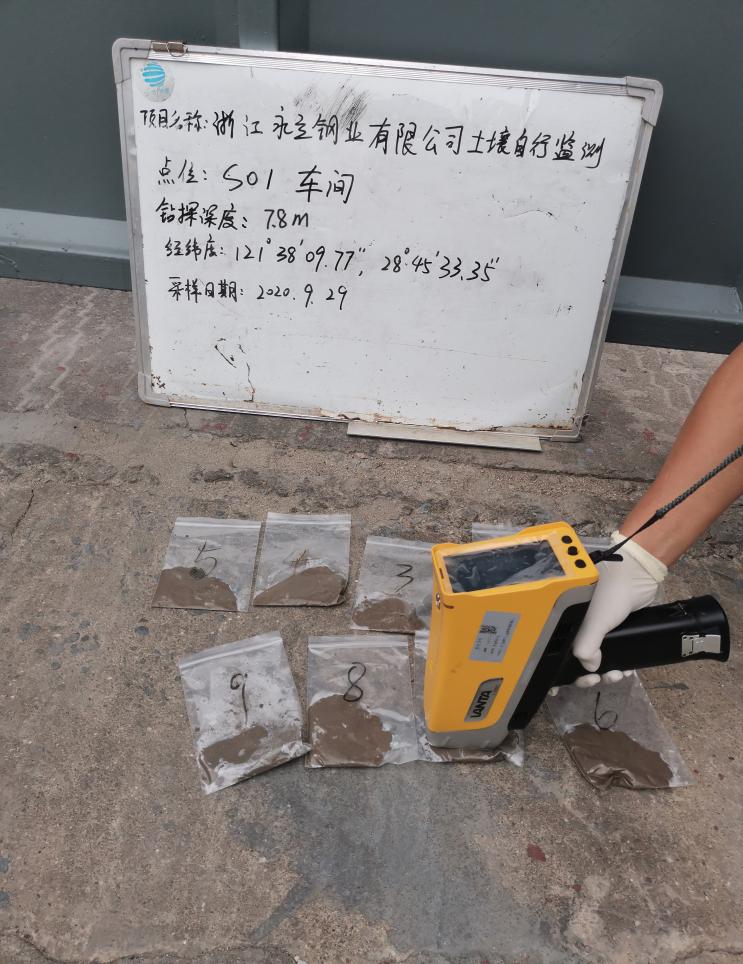 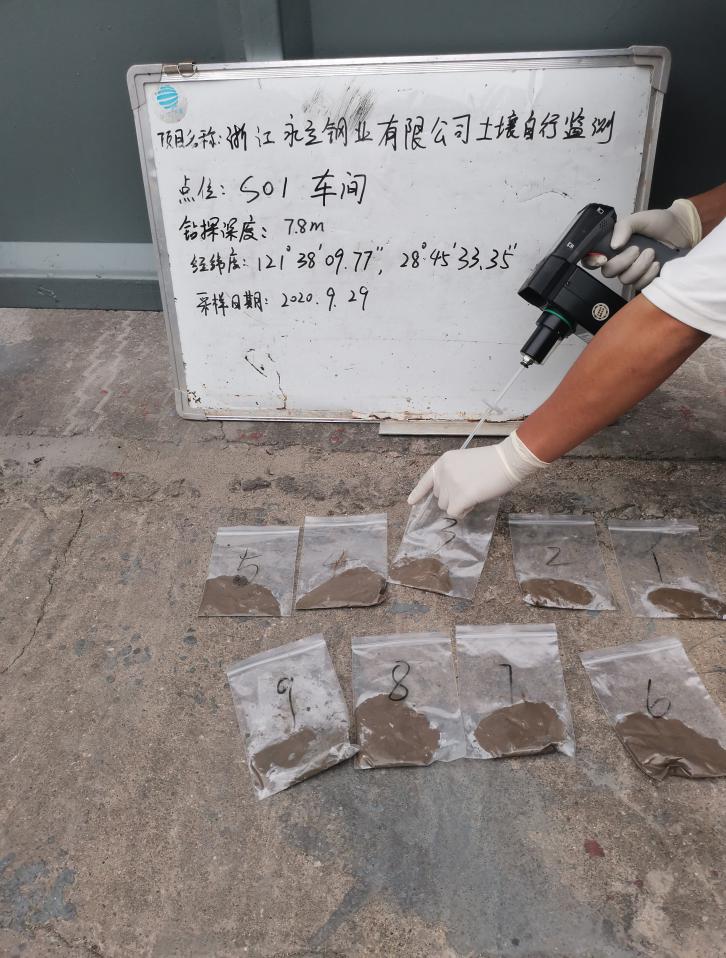 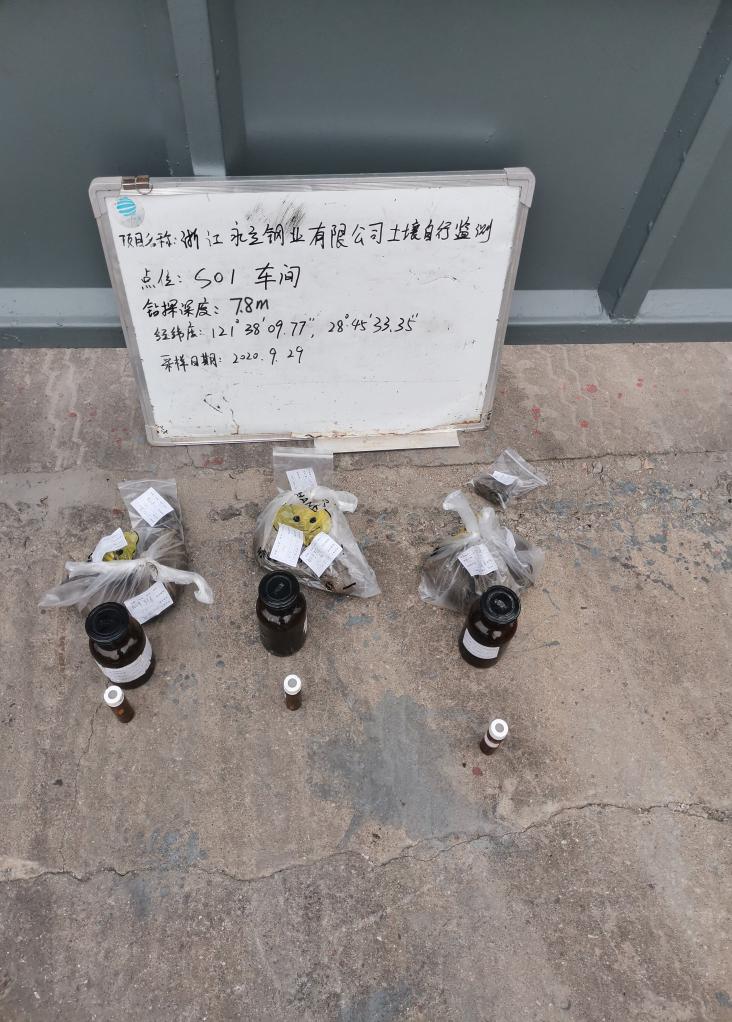 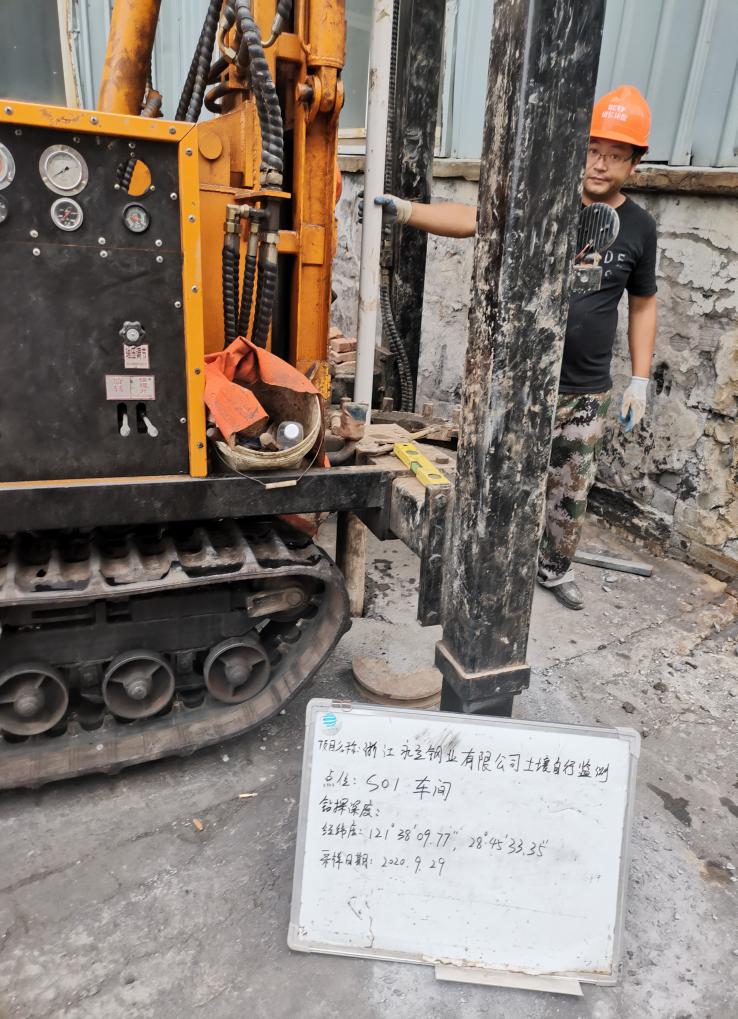 S01车间S01车间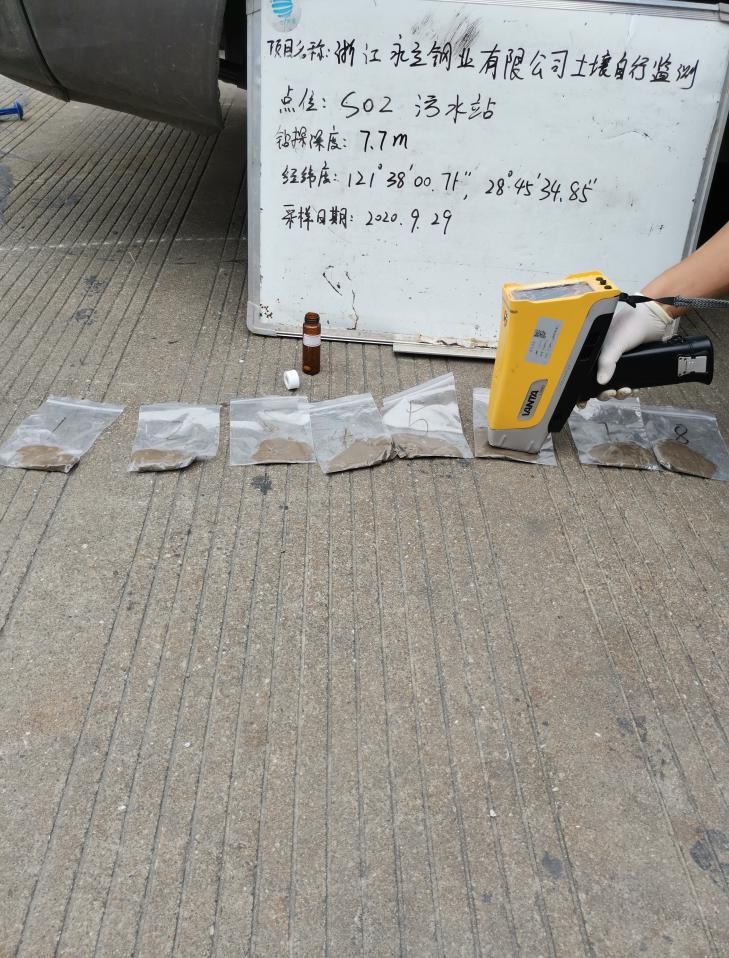 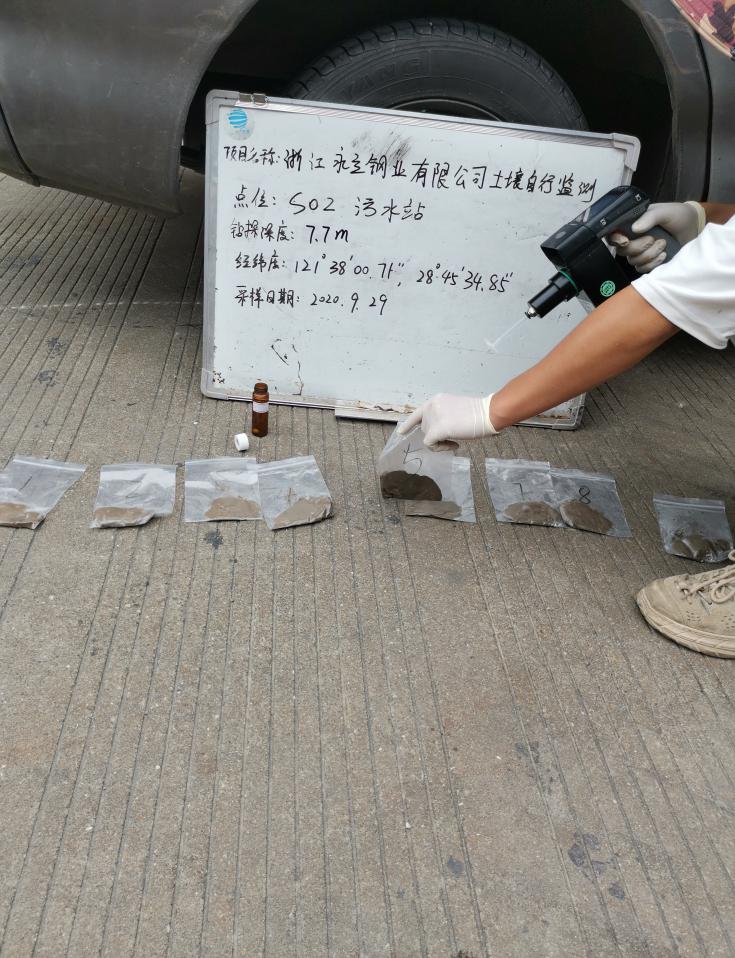 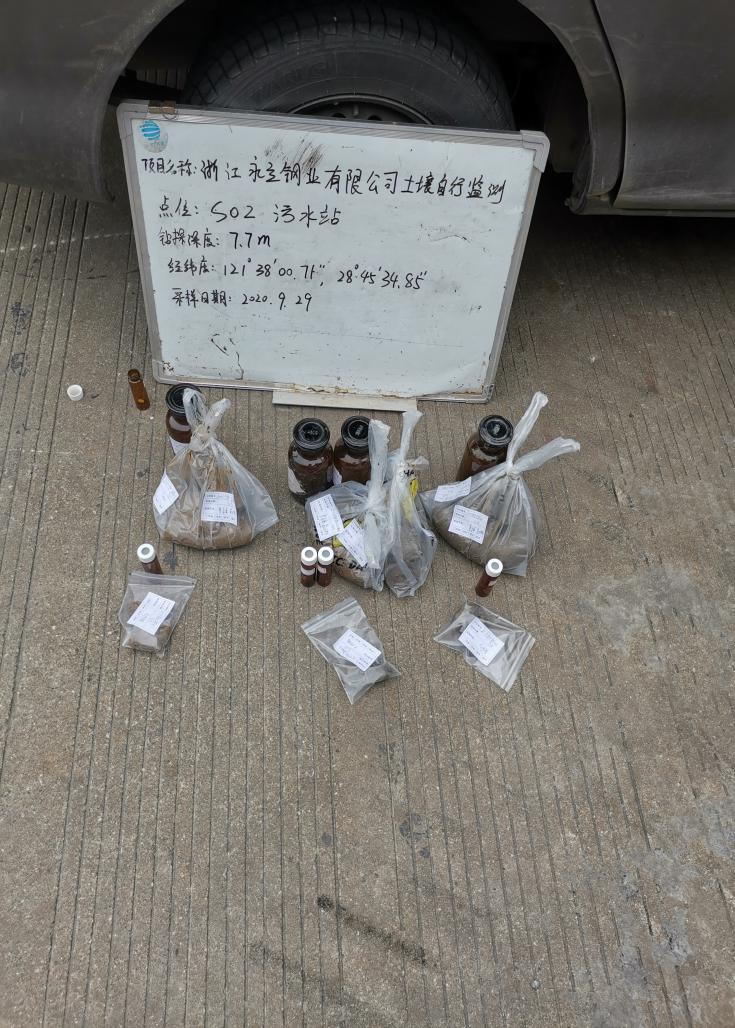 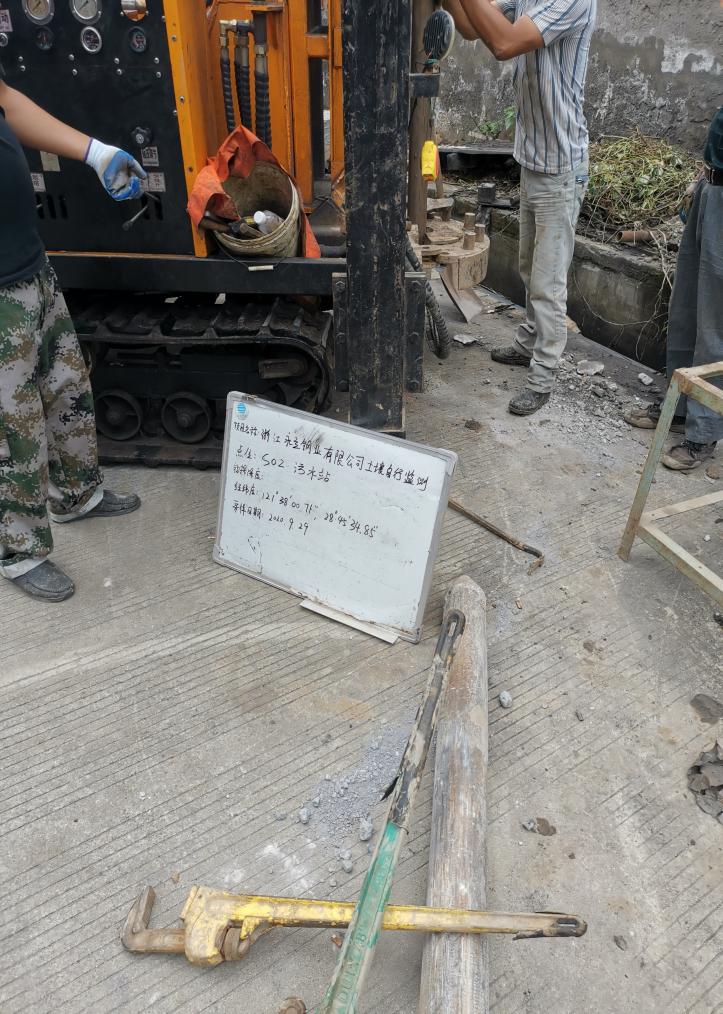 S02污水站S02污水站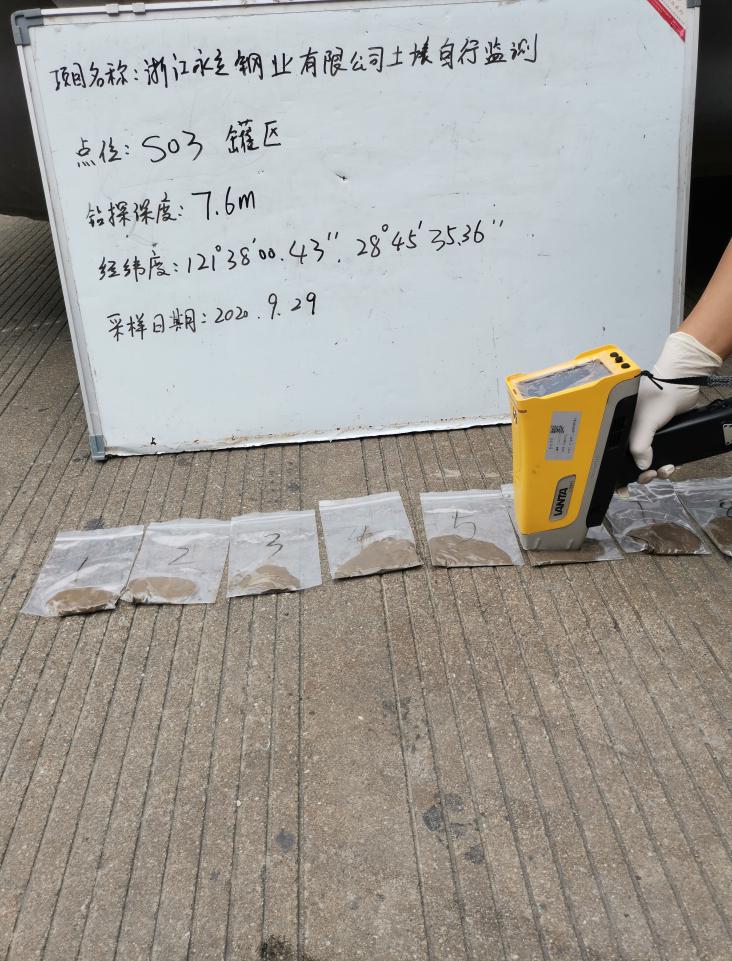 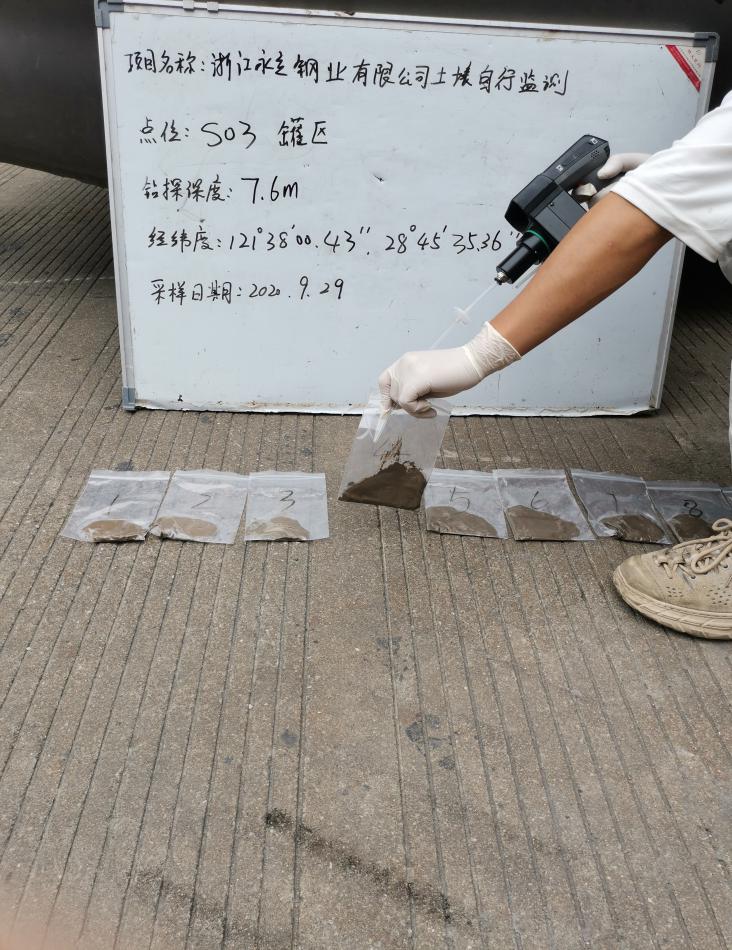 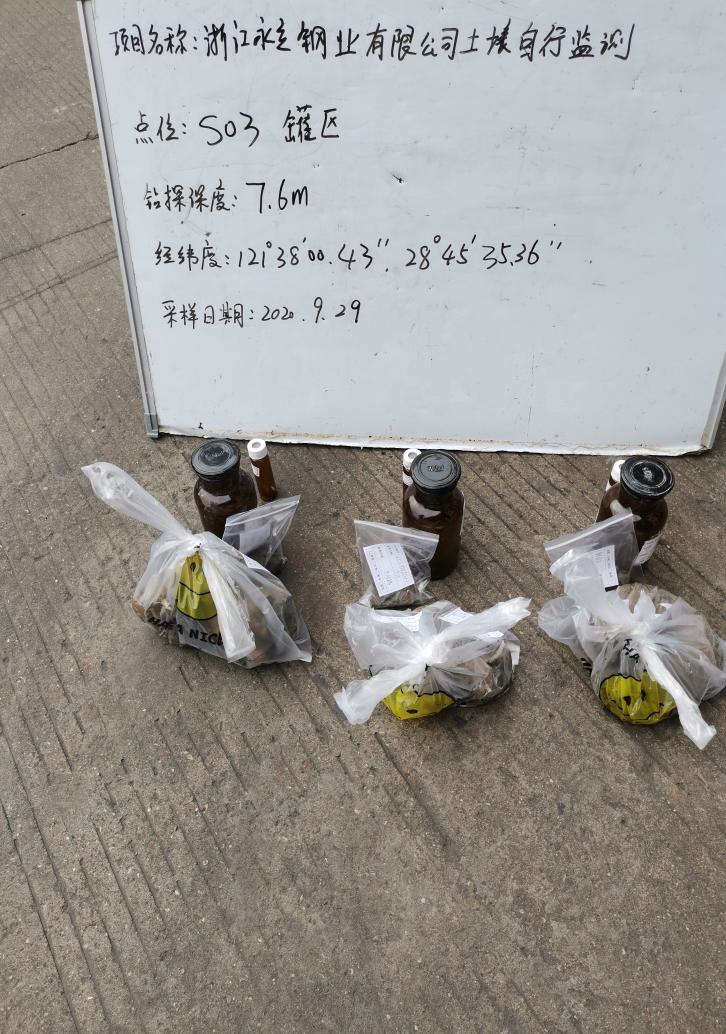 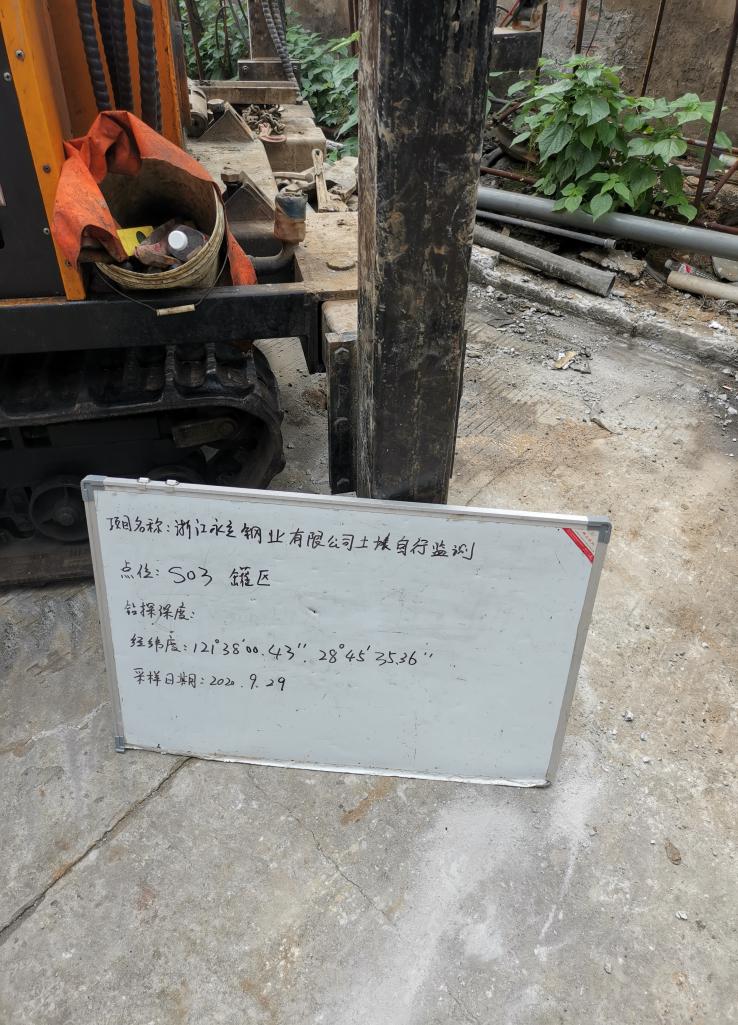 S03罐区S03罐区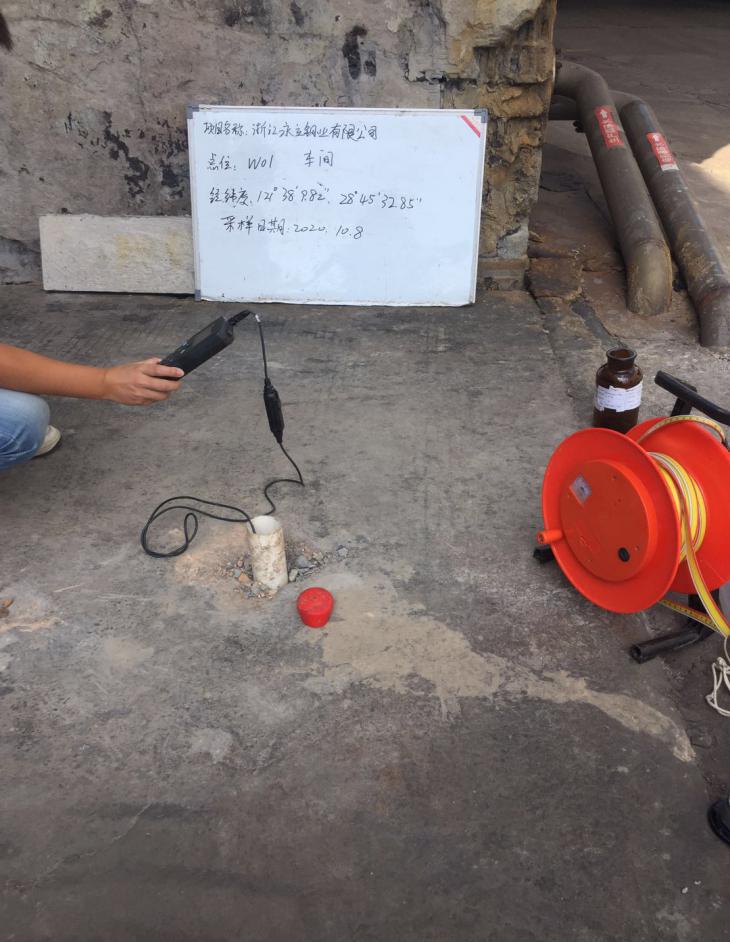 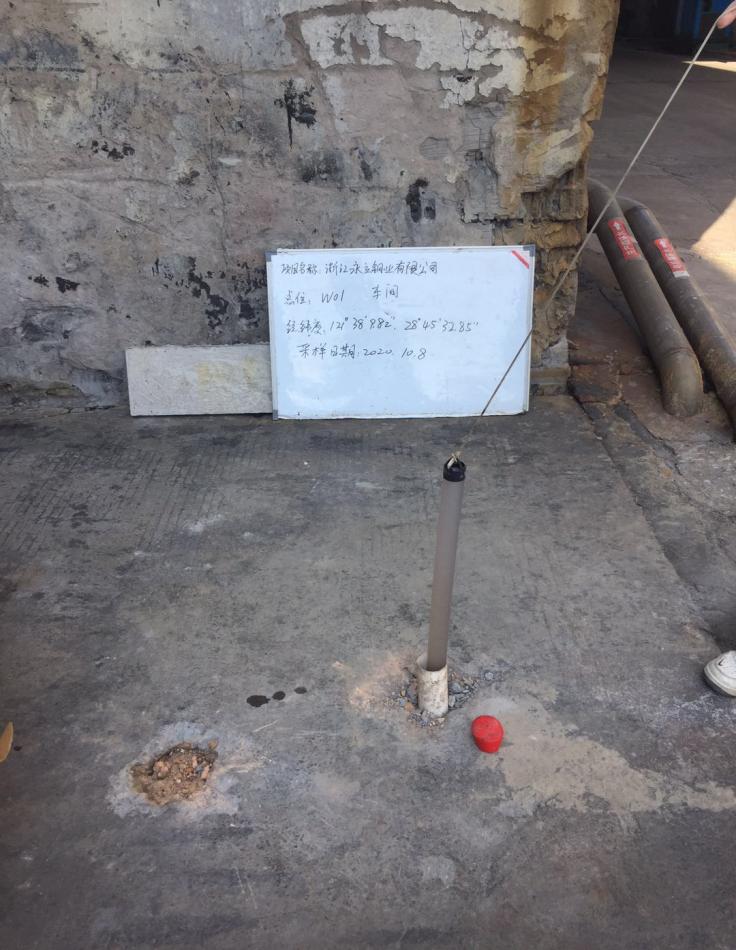 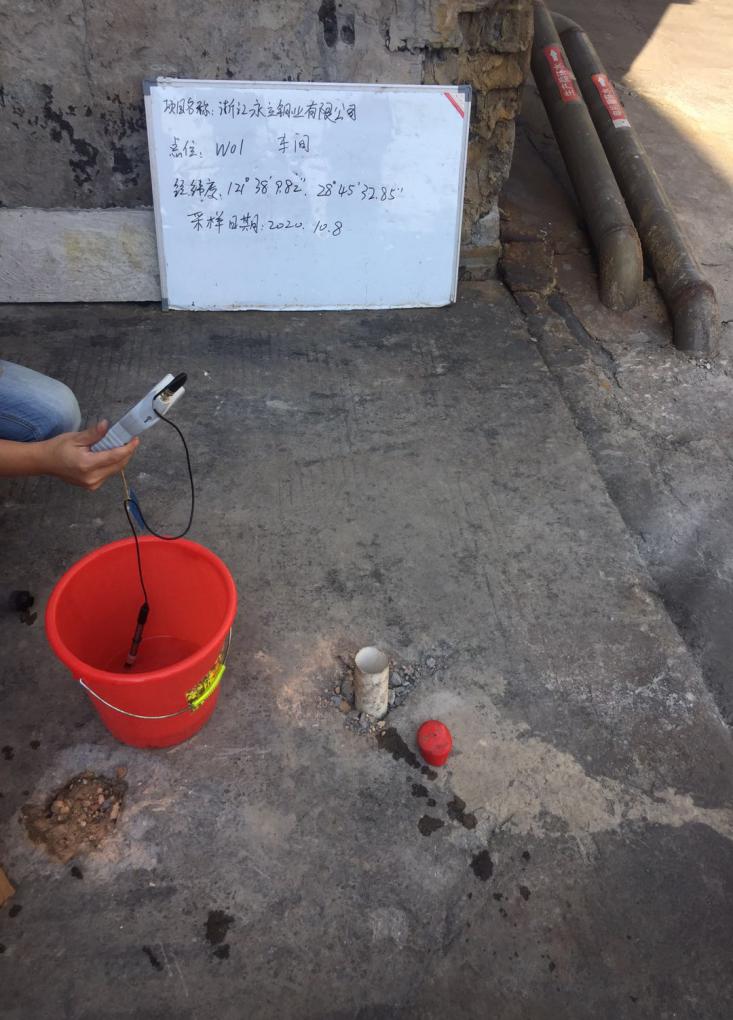 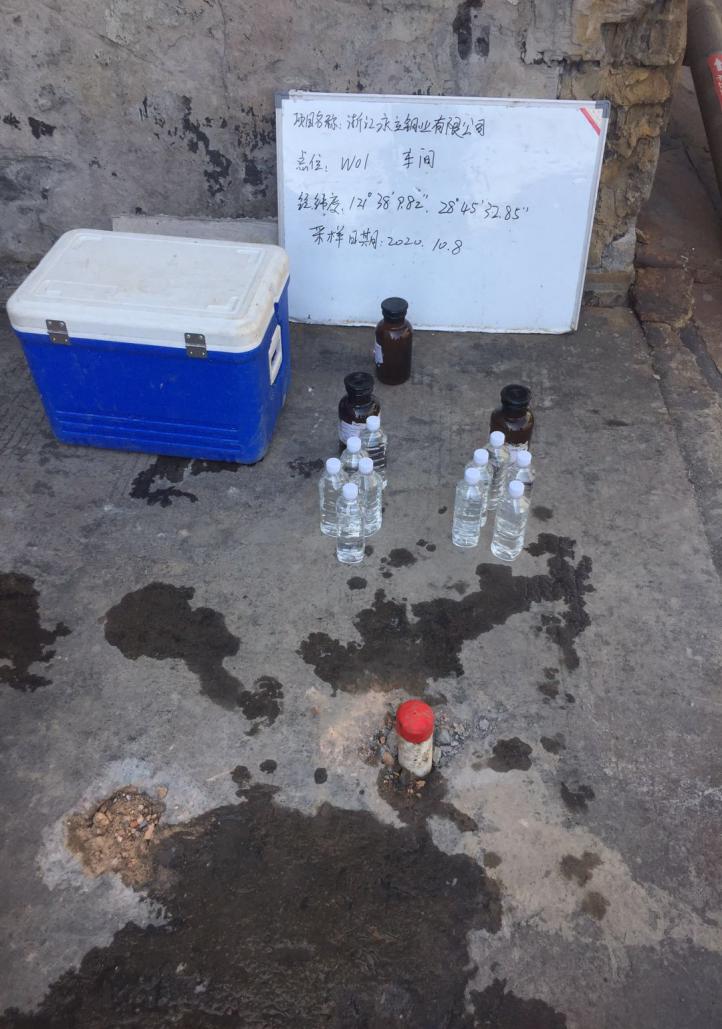 W01车间W01车间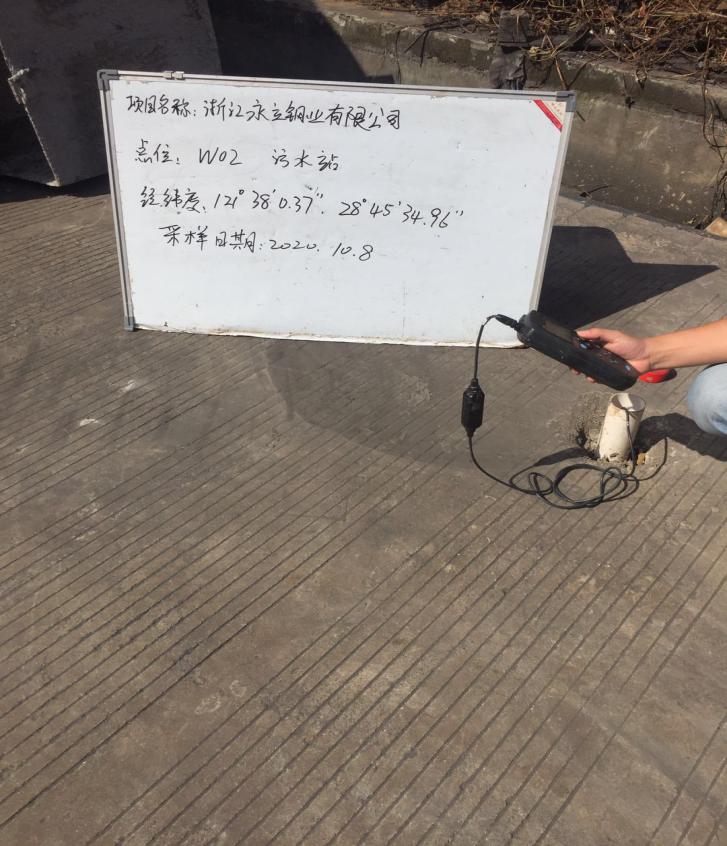 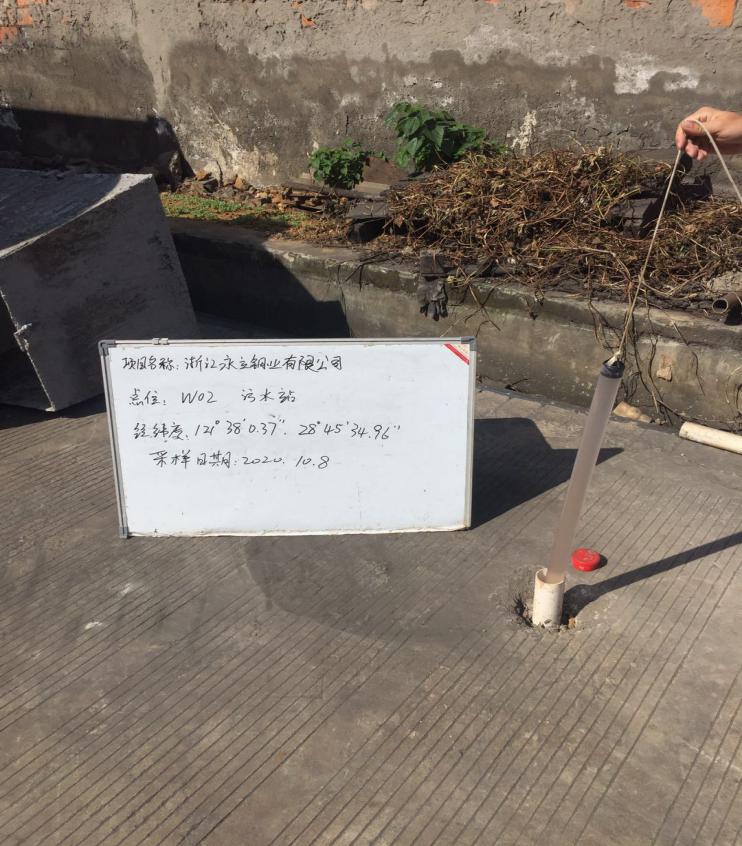 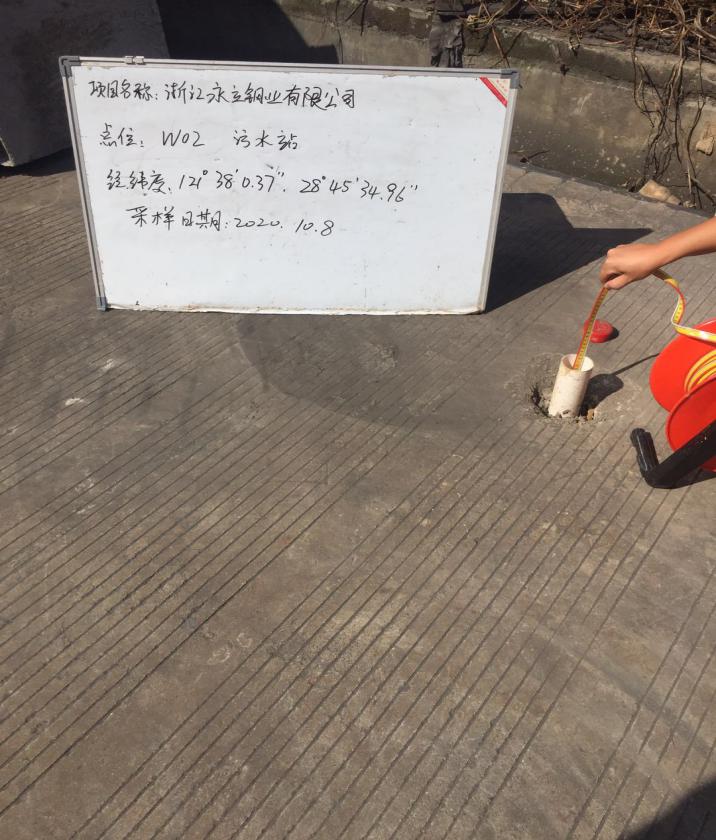 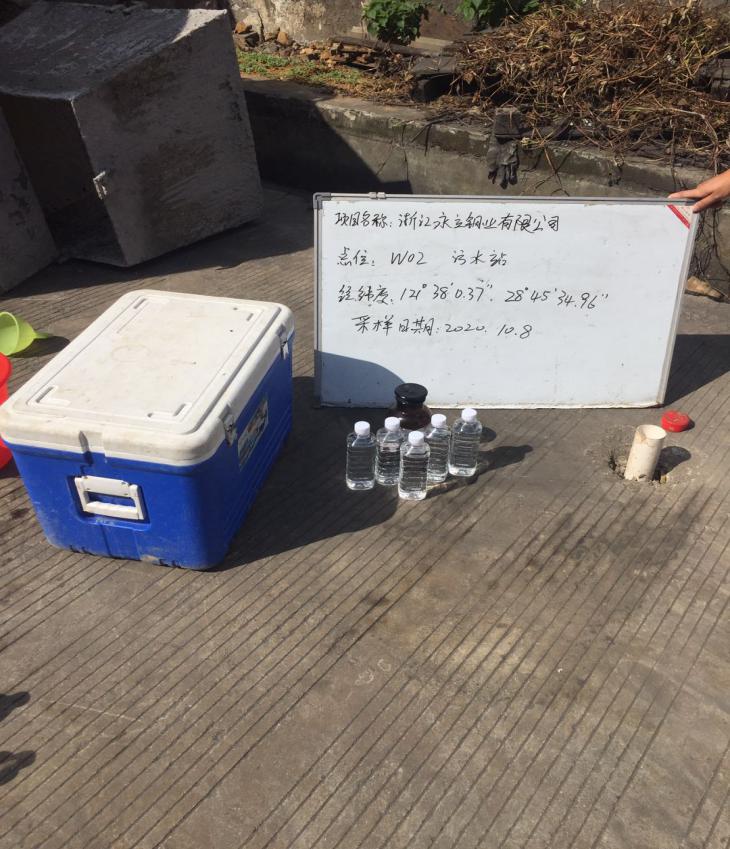 W02污水站W02污水站